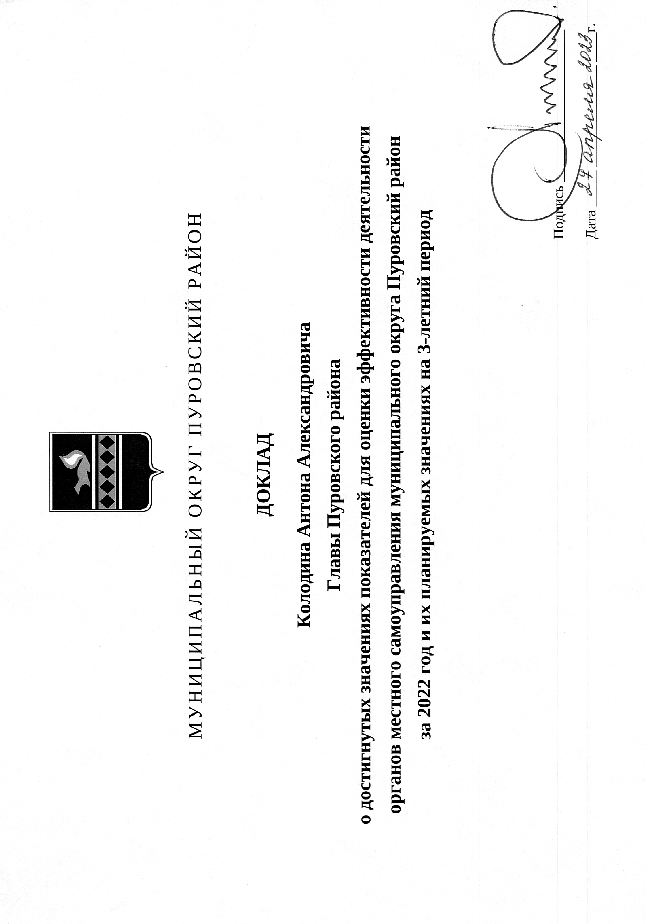 СОДЕРЖАНИЕI. Показатели эффективности деятельности органов местного самоуправления муниципального округа Пуровский районI. Текстовая часть доклада Главы Пуровского районао достигнутых значениях показателей для оценки эффективности деятельностиорганов местного самоуправления муниципального округа Пуровский районза 2022 год и их планируемых значениях на 3-летний период.ВведениеДанный доклад подготовлен во исполнение Указа Президента Российской Федерации от 28 апреля 2008 года № 607 «Об оценке эффективности деятельности органов местного самоуправления муниципальных, городских округов и муниципальных районов», постановления Правительства РФ от 17 декабря 2012 года № 1317 «О мерах по реализации Указа Президента Российской Федерации от 28 апреля 2008 года № 607 «Об оценке эффективности деятельности органов местного самоуправления муниципальных, городских округов и муниципальных районов» и подпункта «и» пункта 2 указа Президента Российской Федерации от 7 мая 2012 года № 601 «Об основных направлениях совершенствования системы государственного управления» и постановления Губернатора Ямало-Ненецкого автономного округа от 08 августа 2017 года № 89-ПГ «О мероприятиях по реализации Указа Президента Российской Федерации от 28 апреля 2008 года № 607 «Об оценке эффективности деятельности органов местного самоуправления городских округов и муниципальных районов».Доклад о достигнутых значениях показателей для оценки эффективности деятельности органов местного самоуправления за отчетный год и их планируемых значениях на 3-летний период формируется ежегодно и предоставляется в исполнительный орган государственной власти Ямало-Ненецкого автономного округа для проведения анализа эффективности деятельности органов местного самоуправления и подготовки сводного доклада о результатах мониторинга эффективности деятельности органов местного самоуправления городских округов и муниципальных районов в Ямало-Ненецком автономном округе по итогам отчетного года. С целью формирования доклада в муниципальном округе Пуровский район организован сбор информации о достигнутых значениях показателей для оценки эффективности деятельности органов местного самоуправления, утвержден перечень ответственных лиц.Основными источниками информации для предоставления значений показателей являются данные Федеральной службы государственной статистики по Тюменской области, Ханты-Мансийскому автономному округу и Ямало-Ненецкому автономному округу, отраслевых функциональных и территориальных структурных подразделений Администрации Пуровского района. В данном докладе отражены значения достигнутых показателей за 2022 год, приведены планируемые значения показателей на 2023 – 2025 годы, исходя из прогнозной оценки динамики развития муниципального округа, планируемых ресурсах, предусмотренных для достижения целевых значений показателей.Общие сведенияПуровский район как самостоятельная территориальная единица, входящая в состав Ямало-Ненецкого автономного округа, образован 7 января 1932 года.Пуровский район расположен в центральной части Ямало-Ненецкого автономного округа, на севере район омывается водами Тазовской губы, на юге граничит с Ханты-Мансийским автономным округом, на западе с Надымским районом, на востоке с Красноселькупским и Тазовскими районами.По величине это третий район в автономном округе, уступающий лишь Тазовскому и Ямальскому районам. Площадь Пуровского района составляет 108,8 тыс. кв. км, что составляет 15,5% территории округа. В состав муниципального округа Пуровский район входят населенные пункты: город Тарко-Сале; поселок городского типа Уренгой; поселок Пуровск; село Самбург; село Сывдарма; село Толька; село Халясавэй; поселок Ханымей; деревня Харампур. Административным центром муниципального округа Пуровский район определен город Тарко-Сале.С 2015 года исполнительно-распорядительные полномочия Администрации муниципального образования г. Тарко-Сале исполняет Администрация Пуровского района. Законом Ямало-Ненецкого автономного округа от 23 апреля 2020 года № 40 - ЗАО муниципальное образование Пуровский район с входящими в состав муниципальными образованиями, преобразован в муниципальный округ Пуровский район Ямало-Ненецкого автономного округа. В январе 2021 года была озвучена инициатива об изменении границ муниципального образования город Губкинский и муниципального округа Пуровский район Ямало-Ненецкого автономного округа, влекущем отнесение территории поселка Пурпе, входящего в состав муниципального округа Пуровский район Ямало-Ненецкого автономного округа, к территории муниципального образования город Губкинский. В марте 2021 года Дума Пуровского района поддержала данную инициативу. В соответствии с законом ЯНАО от 23 апреля 2021 № 34-ЗАО поселок Пурпе вышел из состава территории Пуровского района с 1 января 2022 года.На начало 2023 года численность постоянного населения района составила 36 552 человека, 16,4% (5 990 человек) от всего населения района составляют коренные малочисленные народы Севера, из которых 45,2% (2 707 человек) ведут традиционный образ жизни.Демографическая ситуация в Пуровском районе характеризуется положительным естественным приростом. Рождаемость превышает смертность населения в 2 раза. Естественный прирост населения в 2022 году составил 343 человека. За отчетный год в районе родилось 546 детей, умерло 203 человека.На территорию района в 2022 году на постоянное место жительства прибыло 1 653 человека, выехало за пределы района 2 136 человек, миграционный отток населения составил 483 человека (в 2021 году – приток 241 человек).По состоянию на 1 января 2023 года численность жителей пенсионного возраста составила 11 204 человека, из них работающие пенсионеры 3 491 человек.  В 2022 году в районе ситуация на рынке труда остается стабильной. На 1 января 2023 года зарегистрировано в качестве безработных граждан 168 человек (01.01.2022 - 251 человек), уровень регистрируемой безработицы составил 0,58%. За год было трудоустроено 1 182 человека, прошли профессиональное обучение 92 безработных гражданина. По данным статистики на территории Пуровского района зарегистрирована 541 организация, где трудятся 56 286 человек. Более 50% работающих осуществляют деятельность в топливно-энергетическом комплексе, 12% работников занято в строительстве. Среднемесячная заработная плата на одного работающего увеличилась по сравнению с 2021 годом (123 тыс. рублей) на 13,5% и составляет 139,6 тыс. рублей. Среднемесячная заработная плата в бюджетной сфере увеличилась по сравнению с 2021 годом (81,5 тыс. рублей) на 8,2% и составляет 88,2 тыс. рублей. Основной отраслью, формирующей экономику района, является промышленность. Объем промышленного производства за 2022 год составил 2 222,8 млрд. рублей, что на 21,5% выше уровня 2021 года (1 829,7 млрд. рублей). Основная доля промышленной продукции, произведенной на территории района, приходится на добычу полезных ископаемых – 65%.По данным департамента природных ресурсов и экологии Ямало-Ненецкого автономного округа на месторождениях Пуровского района за 2022 год было добыто: – 173,9 млрд. м3 газа, что на 7,5% меньше объема добычи к прошлому году (187,9 млрд. м3); – 13,797 млн. тонн нефти или 104,9% к 2021 году (13,157 млн. тонн);– 20,983 млн. тонн газового конденсата или 106,6% к 2021 году (19,676 млн. тонн).Объем производства обрабатывающей промышленности Пуровского района составил 760,3 млрд. рублей, что на 26% превышает объем 2021 года (603,2 млрд. рублей). Агропромышленный комплекс – основной сектор экономики, обеспечивающий занятость коренных малочисленных народов Севера. В 2022 году в Пуровском районе вели производственно-хозяйственную деятельность 14 крестьянско-фермерские хозяйств и 8 предприятий агропромышленного комплекса. На предприятиях АПК трудится 714 человек, из которых 71% составляют работники коренных малочисленных народов Севера. По экономическим показателям общая выручка от реализации всей продукции у сельхозтоваропроизводителей составила 182,9 млн.  рублей, что составляет 101,1% выше уровня прошлого года. Среднемесячная заработная плата работников предприятий сельского хозяйства увеличилась на 15,5% к уровню прошлого года (38 001 рубль) и составила 43 902 рубля.Устойчивое состояние и успешное развитие района во многом зависит от инвестиционной активности, сложившейся на территории района. На развитие экономики и социальной сферы за счет всех источников финансирования по Пуровскому району направлено инвестиций в основной капитал по крупным и средним предприятиям 313,5 млрд. рублей, что выше уровня 2021 года на 19,3% (50,7 млрд. рублей) и составляет 22,5% от общего объема ЯНАО. По объему инвестиций Пуровский район занимает 3 место в Ямало-Ненецком автономном округе после Тазовского района и г. Салехард. По видам экономической деятельности 247,6 млрд. рублей инвестиций направлено организациями на: «добычу полезных ископаемых» - 79,0% к общему объему инвестиций; «обрабатывающие производства» - 4,0%. В структуре инвестиций по источникам финансирования организаций доля собственных средств предприятий составляет 83,9%, доля привлеченных средств - 16,1%. В 2022 году объем бюджетных инвестиций составил 2,094 млрд. рублей. В районе развернуто строительство учреждений социальной сферы, объектов жилищно-коммунального и дорожного хозяйства, благоустройства. С начала 2022 года на территории района введено в эксплуатацию 16 965 кв. метров жилья, в том числе индивидуальными застройщиками 6 901 кв. метр.Важным условием функционирования экономики района является развитие малого и среднего предпринимательства. Участвуя практически во всех сферах экономической деятельности, субъекты малого и среднего предпринимательства обеспечивают формирование конкурентной среды и развитие потребительского рынка, повышение доходов консолидированного бюджета района. По-прежнему основная доля малого и среднего бизнеса занята в сфере торговли – 31%, в транспортировке/хранении – 23% от общего числа субъектов, в строительстве - 10%. За 2022 год от субъектов малого и среднего бизнеса в доходную часть бюджета Пуровского района поступило 186 млн. рублей (102,8% к уровню 2021 года).В 2022 году реализовано 16 инвестиционных проектов на общую сумму 152,5 млн. рублей. Предпринимателями с поддержкой района и округа реализовано 7 проектов, из них 4 по франшизе (кафе «GRILL HOUSE» и «ДоДо Пицца», автошкола «Формула», прачечная самообслуживания «BIG WASH»). За счет бюджета района построен павильон «ПурМаркет», в котором реализуется продукция местных производителей и находится кафе по франшизе. Кроме того предпринимателями самостоятельно реализовано 8 коммерческих проектов. За прошлый год в районе введено 2 301,8 кв. м. торговых площадей, открыто 27 предприятий бытового обслуживания. В 2023 году будут реализованы 13 проектов, из них 3 с муниципальной грантовой поддержкой (швейная мастерская «Yamal Power», кафе «В ТОЧКЕ КОФЕ», образовательный центр для детей «Развивашки»).С 1 января 2020 года в Ямало-Ненецком автономном округе введен специальный налоговый режим «Налог на профессиональный доход». За период действия (2020-2022 гг.) отмечается факт перехода из статуса индивидуальных предпринимателей в статус самозанятых, а также регистрация граждан в качестве плательщиков налога на профессиональный доход, к окончанию 2022 года численность самозанятых граждан составила 1 460 человек. Данный налоговый режим способствует легализации предпринимательской деятельности. С 2021 года на руководителей органов местного самоуправления муниципальных образований в Ямало-Ненецком автономном округе возложена обязанность по достижению значений показателя «Численность занятых в сфере малого и среднего предпринимательства, включая индивидуальных предпринимателей и самозанятых граждан». В целях стимулирования муниципальных образований в Ямало-Ненецком автономном округе по достижению вышеуказанного показателя предлагается:при расчете дотаций на поддержку мер по обеспечению сбалансированности местных бюджетов учитывать первоначальный план по налогам на совокупный доход на уровне 2022 года, а дополнительно полученные доходы направлять на реализацию комплекса мер поддержки предпринимательства;ввести новый вид дотаций, предоставляемых муниципальным образованиям в автономном округе в объеме фактических доходов окружного бюджета от налога на профессиональный доход, рассчитанного пропорционально объему его поступлений от налогоплательщиков, зарегистрированных в соответствующих муниципальных образованиях (пример − Челябинская область).1. Экономическое развитие1. Число субъектов малого и среднего предпринимательстваЕдиница измерения – единиц на 10 тыс. человек населения.Источник информации: управление экономики Департамента экономики, торговли и муниципального заказа Администрации Пуровского района, Единый реестр субъектов малого и среднего предпринимательства.Комментарий к показателю: в 2022 году значение показателя составило 724,17 единиц на 10 тыс. человек населения, что превышает значение показателя 2021 года в 2,6 раза, что связано с применением иной методики расчета. При расчете показателя в 2022 году число субъектов малого и среднего предпринимательства посчитано с учетом количества самозанятых граждан. В 2022 году количество субъектов малого и среднего предпринимательства составило 1 187, в том числе 251 юридическое лицо и 936 индивидуальных предпринимателей. В 2022 году из состава Пуровского района вышел п. Пурпе. За отчетный период наблюдается увеличение количества субъектов предпринимательства (без учета предпринимателей п. Пурпе) на 5%, с 1 129 единиц в 2021 году до 1 187 единиц в 2022 году. В 2022 году исключены из реестра малого и среднего предпринимательства 103 действующих субъекта (ИП – 88 и юр.л. – 15),  ликвидировано 137 субъектов (ИП – 127, юр.л. – 10). Включено в реестр 50 действующих субъекта (ИП – 36, юр.л. – 14), вновь созданных – 248 субъектов (ИП – 231 и юр.л. – 17). В 2022 году численность плательщиков налога на профессиональный доход выросла с 886 до 1460, в плановом периоде популярность налога на профессиональный доход повлечет увеличение показателя до 798,96 единиц к 2025 году.Оказана финансовая поддержка 45 предпринимателям и 5 самозанятым гражданам района на 11,9 млн. руб. (местный бюджет − 10,6 млн. руб., окружной − 1,3 млн. руб.), сохранено 237 рабочих мест.В отчетном году приоритетными направлениями поддержки являлись: поддержка предпринимателей осуществляющих деятельность в сфере сельского хозяйства и предпринимателей труднодоступных населенных пунктов. В связи с их социальной значимостью для населения, им компенсировали затраты на коммунальные услуги. Всего по данным направлениям поддержано 10 предпринимателей.Впервые в 2022 году введена поддержка социальных предпринимателей, мерой воспользовались 5 предпринимателей.  Особое внимание уделено поддержке бизнес-проектов, гранты на начало собственного дела и развитие бизнеса получили 7 предпринимателей и 2 самозанятых. 17 предпринимателей и 2 самозанятых гражданина получили поддержку на приобретение оборудования, 6 предпринимателей компенсировали арендную плату, 1 − затраты на обучение. Работа с бизнесом велась также в рамках Совета по инвестиционной политике и развитию малого и среднего предпринимательства, всего в 2022 году проведено 9 заседаний с участием предпринимателей.Сохраняется имущественная поддержка. Субъектам малого предпринимательства в Бизнес-инкубаторе г. Тарко-Сале предоставлено в аренду 7 кабинетов.По состоянию на 31.12.2022 в Перечень муниципального имущества, свободного от прав третьих лиц, для предоставления во владение и (или) пользование на долгосрочной основе включен 101 объект, из них передано в аренду субъектам малого и среднего предпринимательства 87 объектов. 2. Доля среднесписочной численности работников (без внешних совместителей) малых и средних предприятий в среднесписочной численности работников (без внешних совместителей) всех предприятий и организаций.Единица измерения – процент.Источник информации: управление экономики Департамента экономики, торговли и муниципального заказа Администрации Пуровского района, Росстат.Комментарий к показателю: отчетность за 2022 год сформирована по данным Единого реестра субъектов малого и среднего предпринимательства. Увеличение доли среднесписочной численности работников составил 0,9 процентных пункта к уровню 2021 года. Среднесписочная численность работников малых и средних предприятий на конец 2022 года составила 2 251 человек (на конец 2021 года − 1 815 человек), в том числе- среднесписочная численность работников малых предприятий на конец 2022 года составила 1 345 человек (на конец 2021 года − 1 514 человек);- среднесписочная численность работников средних предприятий на конец 2022 года составила 906 человек (на конец 2021 года − 301 человек). Уменьшение среднесписочной численности работников малых предприятий связан с выходом из состава Пуровского района п. Пурпе. Увеличение среднесписочной численности работников средних предприятий связан с переходом в 2022 году ООО «Пуровская компания общественного питания и торговли-Пурнефтегазгеология» (в сфере общественного питания) с численностью 685 человек в статус средних предприятий, в связи с изменением законодательства  (п. 2.2 ч. 1.1 ст. 4 Федерального закона № 209-ФЗ от 24.07.2007, введенный Федеральным законом от 02.07.2021 № 305-ФЗ, вступил в силу с 01.01.2022).На период 2023-2025 годов планируется сохранение численности занятых у субъектов малого и среднего предпринимательства по итогам 2022 года. 3. Объем инвестиций в основной капитал (за исключением бюджетных средств) в расчете на 1 жителя.Единица измерения – рублей.Источник информации: управление экономики Департамента экономики, торговли и муниципального заказа Администрации Пуровского района, Росстат.Комментарий к показателю: по статистическим данным за 2022 год на территории Пуровского района сумма инвестиций в основной капитал (за исключением бюджетных средств) составила 8 503 362,41 рубля в расчете на одного жителя, что на 70% выше уровня 2021 года. За отчетный год общий объем инвестиций в основной капитал организаций района составил 313,5 млрд. рублей (2021 год – 262,8 млрд. рублей), что составляет 22,5% от общего объема инвестиций ЯНАО. Значительная часть средств традиционно приходится на предприятия топливно-энергетического комплекса. В структуре объема инвестиций наибольший удельный вес - 79% (247,6 млрд. рублей) приходится на добычу полезных ископаемых.В прогнозном периоде объем инвестиций в текущих ценах составит 247 - 260 млрд. рублей. Приток инвестиций будет обеспечиваться за счет продолжения реализации крупных инвестиционных проектов нефтегазодобывающими компаниями: разработка, освоение и промышленная эксплуатация Участка 1А Ачимовских отложений Уренгойского нефтегазоконденсатного месторождения (срок реализации 2011 − 2029 годы); полномасштабная разработка меловых и юрских отложений месторождений Восточно-Уренгойского, Уренгойского, Северо-Есетинского, Ево-Яхинского в пределах лицензионных участков АО «Роспан Интернешнл» (срок реализации 2014 − 2027 годы).В 2022 году объем бюджетных инвестиций составил 2,094 млрд. рублей. За счет бюджетных средств ведется:- строительство в г. Тарко-Сале: инженерного обеспечения школы на 400 мест; инженерного обеспечения мкр. Южный; котельной на 45 МВт; Центра единоборств;- проектные работы: детского сада на 120 мест в с. Халясавэй; детского сада на 240 мест в п. Ханымей; перенос газопровода за территорию жилой застройки мкр. «Окуневое» в г. Тарко-Сале; здания муниципального архива и ЗАГСа в г. Тарко-Сале; газопровода к п.г.т. Уренгой;- разработка проектной документации для реконструкции крытого катка на 600 мест в поселке Уренгой.При поддержке Губернатора ЯНАО в 2022 году принято решение об увеличении мощностей объектов образования, запланированных к строительству в микрорайоне Южный г. Тарко-Сале: детского сада – до 240 мест, школы – до 550 мест. Для обеспечения инженерной инфраструктурой была скорректирована проектная документация по объекту «Инженерное обеспечение микрорайона Южный г. Тарко-Сале, в том числе затраты на проектно-изыскательские работы».Организована ежегодная подготовка и публикация в средствах массовой информации инвестиционного паспорта в целях предоставления объективной информации для потенциальных инверторов. Сформирован и актуализируется реестр инвестиционных проектов.  4. Доля площади земельных участков, являющихся объектами налогообложения земельным налогом, в общей площади территории городского округа (муниципального района).Единица измерения – процент.Источник информации: Департамент имущественных и земельных отношений Администрации Пуровского района.Комментарий к показателю: доля площади земельных участков, являющихся объектами налогообложения земельным налогом, в общей площади территории муниципального округа в 2022 году снизилась на 0,02 процентных пункта и составила 0,05%. Общая площадь территории Пуровского района, подлежащая налогообложению в соответствии с действующим законодательством, снизилась на 686 га по сравнению с прошлым годом (2 504 455 га) и составила 2 503 769 га (земли населенных пунктов, земли сельскохозяйственного назначения, земли промышленности, земли запаса) в связи с изменением административно-территориального устройства Ямало-Ненецкого автономного округа (п. Пурпе преобразован путем присоединения к г. Губкинский (Закон ЯНАО от 23.04.2021 № 34-ЗАО)). Общая площадь Пуровского района составляет 10 878 169 га. Площадь земельных участков, являющихся объектами налогообложения земельным налогом по состоянию на 01.01.2023 составила 1 311,85 га, из них:- площадь земельных участков, расположенных на межселенной территории, предоставленных в собственность, постоянное (бессрочное) пользование юридическим  лицам – 12,4241 га; - площадь земельных участков, предоставленных в собственность физическим и юридическим лицам – 2,5265 га;- площадь земельных участков, расположенных на территории городских и сельских поселений, предоставленных в постоянное (бессрочное) пользование юридическим лицам - 1 279,6483 га.- площадь земельных участков, предоставленных в собственность многодетным семьям – 17,2549 га.Снижение показателя площади земельных участков, являющимися объектами налогооблажения земельным налогом в 2022 году по сравнению с прошлым годом и на плановый период обусловлено переоформлением права постоянного (бессрочного) пользования земельными участками в аренду.Департаментом имущественных и земельных отношений Администрации Пуровского района в 2023 году запланировано переоформить права постоянного (бессрочного) пользования земельными участками в аренду 12,4241 га ПАО «НК «Роснефть».Сельское хозяйствоАгропромышленный комплекс для Пуровского района имеет важное значение, прежде всего как один из способов сохранения традиционного уклада жизни и видов деятельности коренных малочисленных народов Севера. На территории Пуровского района выпасается 30 583 головы северного домашнего оленя, из них в оленеводческих хозяйствах АО «Совхоз Пуровский», ООО «Совхоз Верхне-Пуровский» и КФХ Пяк С.Е. – 17 840 голов, в собственности оленеводов частников находится 12 743 головы.По итогам 2022 года предприятиями агропромышленного комплекса произведено 95,6 тонн мяса оленя и 10,4 тонн мясной продукции. Предприятиями ООО «Пур-рыба», АО «Сельскохозяйственная община Пяко-Пуровская и АО «Совхоз Пуровский», занимающимися переработкой рыбы, произведено 527,9 тонны рыбопродукции. Рыбозавод наращивает объемы выпуска рыбной продукции глубокой переработки, в 2022 году выпущено 199,7 тонн, что выше уровня 2021 года (156,7 тонн) на 27,4%. ОАО «Сельскохозяйственная община Харампуровская» занимается не только рыбодобычей, но и разведением рыбы из пород сиговых (муксун, нельма, чир, тугун) и лососевых (форель) в устройствах замкнутого водоснабжения и в открытых рукотворных водоемах. В 2022 году объем выращенной рыбы составил 2,8 тонны, что в 3,5 раза выше объема выращенной рыбы прошлого года.5. Доля прибыльных сельскохозяйственных организаций в общем их числе.Единица измерения – процент.Источник информации: МКУ «Управление по развитию агропромышленного комплекса Пуровского района».Комментарий к показателю:  в 2022 году в реестре сельскохозяйственных предприятий состояло три предприятия: АО «Совхоз Пуровский», ООО «Совхоз Верхне-Пуровский» и ОАО «Сельскохозяйственная община Харампуровская». За отчетный период получена прибыль по двум предприятиям: ООО «Совхоз Верхне-Пуровский» и ОАО «Сельскохозяйственная община Харампуровская».В целях обеспечения стабильной производственно-хозяйственной деятельности осуществляется финансовая поддержка в виде субсидий за счет различных уровней бюджета. В плановом периоде прогнозируется доля прибыльных предприятий на уровне 2022 года 66,67%, в связи с тем, что два сельскохозяйственных предприятия (АО «Совхоз Верхне-Пуровский» и ОАО «Сельскохозяйственная община Харампуровская») планируют получить прибыль. Дорожное хозяйство и транспортАвтомобильные дороги общего пользования, расположенные на территории Пуровского района, в соответствии с новой классификацией автомобильных дорог в Российской Федерации подразделяются:‒ относящиеся к собственности ЯНАО (автомобильные дороги регионального или межмуниципального значения, за исключением автомобильных дорог федерального значения);‒ относящиеся к собственности муниципального района, предназначенные для решения вопросов местного значения (автомобильные дороги, расположенные между населенными пунктами, а также вне границ населенных пунктов в границах муниципальных районов);‒ относящиеся к собственности поселений (автомобильные дороги, расположенные в границах населенных пунктов поселений);‒ относящиеся к частной и иным формам собственности.6. Доля протяженности автомобильных дорог общего пользования местного значения, не отвечающих нормативным требованиям, в общей протяженности автомобильных дорог общего пользования местного значения.Единица измерения – процент.Источник информации: Департамент транспорта, связи и систем жизнеобеспечения Администрации Пуровского района, (форма статистического наблюдения № 3-ДГ (МО)).Комментарий к показателю:  доля протяженности автомобильных дорог, не отвечающих нормативным требованиям за 2022 год в сравнении с показателем 2021 года снизилась на 2,61 процентных пункта и составила 69,58% (108,4 км) от общей протяженности автомобильных дорог общего пользования местного значения (155,8 км): ‒ г. Тарко-Сале не соответствует нормативным требованиям 68,3% (39,7 км) автомобильных дорог от общей протяженности улично-дорожной сети (58,1 км);‒ п.г.т. Уренгой – 70,3% (24,6 км) от общей протяженности улично-дорожной сети (35 км); ‒ п. Ханымей – 54,7% (16,3 км) от общей протяженности улично-дорожной сети (29,8 км);‒ п. Пуровск – 85,9% (18,3 км) от общей протяженности (21,3 км);‒ д. Харампур – 53,9% (1,4 км) от общей протяженности (2,6 км);‒ с. Самбург – 100% от общей протяженности (2,8 км);‒ с. Халясавэй – 100% от общей протяженности (3 км);‒ территория вне населенных пунктов - 71,9% (2,3 км) от общей протяженности (3,2 км).В сравнении с прошлым годом протяженность улично-дорожной сети Пуровского района снизилась на 40,9 км (2021 год – 196,7 км), что обусловлено исключением протяженности улично-дорожной сети п. Пурпе.Протяженность автомобильных дорог не отвечающих нормативным требованиям составила 108,4 км, что на 33,6 км меньше показателя 2021 года. Показатель улучшился за счет проведения следующих мероприятий:‒ в г. Тарко-Сале, п.г.т. Уренгой, п . Пуровск, д. Харампур капитально отремонтировали 2,399 км дорог; ‒ проведен ремонт 7,136 км автомобильных дорог в населенных пунктах: г. Тарко-Сале - 3,824 км (ремонт внутриквартальных проездов по ул. Победы; мкр. Советский; ул. 50 лет Ямала);  п. Уренгой - 2,206 км (ул. Авиаторов; мкр. Молодёжный); п. Пуровск - 0,636 км (проезд к домам №№ 1, 2, 4 ул. 27 съезда КПСС; проезд кирпичный завод – ул. Строителей); п. Ханымей - 0,470 км (ремонт ул. Нефтяников).‒ построено 0,706 км дорог по ул. Русская и ул. Осенняя г. Тарко-Сале; 19 тротуаров протяженностью 4,1 км, 53 парковки – 11,5 тыс. кв. м, 9 проездов из б/у плит – 0,729 км.К формированию бюджета на 2024 год и плановый период 2025 и 2026 годов населенными пунктами Пуровского района будет определена потребность для получения субсидий из окружного бюджета на ремонт и капитальный ремонт улично-дорожной сети. В адрес департамента транспорта и дорожного хозяйства Ямало-Ненецкого автономного округа будут направлены инвестиционные предложения представленные поселениями для включения в Адресную инвестиционную программу Ямало-Ненецкого автономного округа на 2024 год и плановый период 2025 и 2026 годов. При достаточном финансировании работ по ремонту, капитальному ремонту и реконструкции, показатель «Доля протяженности автомобильных дорог, не отвечающих нормативным требованиям» будет постепенно снижаться.7. Доля населения, проживающего в населенных пунктах, не имеющих регулярного автобусного и (или) железнодорожного сообщения с административным центром городского округа (муниципального района), в общей численности населения городского округа (муниципального района). Единица измерения – процент.Источник информации: Департамент транспорта, связи и систем жизнеобеспечения Администрации Пуровского района.Комментарий к показателю: с. Самбург, с. Халясавэй, д. Харампур, с. Толька не имеют круглогодичного сообщения с основной транспортной схемой района. Численность населения, проживающего в вышеуказанных населенных пунктах, составляет 3 311 человек или 9,1% от численности населения Пуровского района. Показатель в сравнении с 2021 годом увеличился на 1,85 процентных пункта в ввиду снижения численности населения, проживающего в населенных пунктах, имеющих регулярное автобусное и (или) железнодорожное сообщение с административным центром Пуровского района на 31,2% (выход п. Пурпе из состава Пуровского района.С населенными пунктами с. Самбург, с. Халясавэй, не имеющими регулярного сообщения с административным центром, связь осуществляется по временным зимним дорогам местного значения, заказчиком которых является Департамент транспорта, связи и систем жизнеобеспечения Администрации Пуровского района. Временной интервал эксплуатации автомобильных зимних дорог в 2022-2023 годах «с. Самбург – Заполярное НГКМ» с 21 ноября 2022 года по 15 мая 2023 года, «с. Халясавэй – Водозабор - Ярайнерское м/р» с 11 декабря 2022 года по 30 апреля 2023 года.В целях осуществления регулярного транспортного сообщения с с. Халясавэй, Департаментом транспорта и дорожного хозяйства ЯНАО установлен межмуниципальный маршрут регулярных перевозок «с. Халясавэй – мкр. Вынгапуровский г. Ноябрьска». Перевозки осуществляет МУП «Дорожно-строительное управление» с 15 января по 15 апреля, по 2 и 4 дням недели.Население с. Самбург в период с июня по октябрь имеет возможность доехать до административного центра муниципального района речным транспортом по маршруту «с. Самбург – п. Уренгой – с. Самбург». За навигационный период по маршруту было перевезено 3 069 пассажиров.Из д. Харампур имеется условно круглогодичное наземное сообщение через Северо-Тарасовское месторождение (наплавной мост на весь период ледохода и паводка, начиная с первых подвижек льда, разбирают и отводят в затоны или наименее опасные участки реки).МКУ «Дирекция по обслуживанию деятельности органов местного самоуправления Пуровского района» с целью обеспечения доступности населения услугами воздушного транспорта, организует осуществление полетов по заказу за счет субсидий по авиаперевозкам на социально значимых маршрутах в границах муниципального округа Пуровский район. В 2022 году воздушным транспортом осуществлялись перевозки по социально-значимым маршрутам: «Тарко-Сале - Толька (Пуровская) - Тарко-Сале»; «Тарко-Сале - Самбург - Тарко-Сале»; «Тарко-Сале - Халясавэй - Тарко-Сале». По всем маршрутам за 2022 год перевезено 3 277 пассажиров.В 2022 году, в соответствии с утвержденным планом, выполнены мероприятия по обеспечению транспортной безопасности посадочных площадок с. Самбург, с Халясавэй, с. Толька. Разработаны паспорта транспортной безопасности, паспорта аэронавигационной безопасности, заключены контракты на содержание посадочных площадок.Доходы населенияОсновным источником доходов населения является оплата труда. В последние годы наблюдался устойчивый рост номинальной среднемесячной заработной платы. В 2022 году отмечен рост заработной платы по всем видам экономической деятельности.8. Среднемесячная номинальная начисленная заработная плата работников:крупных и средних предприятий и некоммерческих организаций;муниципальных дошкольных образовательных учреждений;муниципальных общеобразовательных учреждений;учителей муниципальных общеобразовательных учреждений;муниципальных учреждений культуры и искусства;муниципальных учреждений физической культуры и спорта.Единица измерения – рублей.Источник информации: управление экономики Департамента экономики, торговли и муниципального заказа Администрации Пуровского района, Департамент образования Администрации Пуровского района, Управление культуры Администрации Пуровского района, Управление по физической культуре и спорту Администрации Пуровского района.Среднемесячная номинальная начисленная заработная плата работников:Комментарий к показателю: в 2022 году среднемесячная номинальная начисленная заработная плата работников крупных и средних предприятий и некоммерческих организаций составила 139,6 тыс. рублей, что на 14,7% выше значения 2021 года (121,7 тыс. рублей). К 2025 году прогнозируется увеличение заработной платы на 14,6% до 159,9 тыс. рублей.Наибольший рост средней заработной платы в 2022 году отмечался по следующим видам деятельности: обрабатывающее производство – 16,7%; сельское хозяйство – 16,4%; строительство – 15,1%; деятельность в области информации и связи – 13,8%; добыча полезных ископаемых – 13,6%.Продолжают занимать лидирующие позиции по уровню среднемесячной заработной платы предприятия отраслей топливно-энергетического комплекса добычи полезных ископаемых – 167,2 тыс. рублей, что выше уровня 2021 года на 13,6% (147,2 тыс. рублей), обрабатывающие производства – 165,9 тыс. рублей, что превышает уровень 2021 года на 16,7% (142,1 тыс рублей). В то же время низкий уровень среднемесячной заработной платы по сравнению со средним значением по району зафиксирован у работников сельского, лесного хозяйства – 43,8 тыс. рублей, при этом в отрасли отмечается рост заработной платы на 16,4% в сравнении с 2021 годом (37,6 тыс. рублей).Заработная плата работников бюджетной сферы в 2021 году увеличилась на 8,2% и составила 88,2 тыс. рублей, продолжены мероприятия по сохранению достигнутого уровня заработной платы отдельных категорий работников в сфере образования и культуры согласно Указам Президента Российской Федерации. Росту заработной платы в бюджетной сфере способствовала реализация майских Указов Президента Российской Федерации по сохранению уровня среднемесячной заработной платы отдельных категорий работников, индексация должностных окладов работников бюджетной сферы (с 1 октября 2022 года на 4% в соответствии с постановлением Администрации Пуровского района от 13 октября 2021 года № 477-ПА «Об индексации»).По результатам проведенных мероприятий в 2022 году:‒ среднемесячная номинальная начисленная заработная плата работников муниципальных дошкольных образовательных учреждений составила 74 293,6 рублей, что на 10% выше значения 2021 года (67 539,6 рублей) и на 22,8% выше значения 2020 года (60 506,2 рублей);‒ среднемесячная номинальная начисленная заработная плата работников муниципальных общеобразовательных учреждений составила 99 314,2 рублей, что на 9,9% выше значения 2021 года (90 400 рублей) и на 25,9% выше значения 2020 года (78 896,9 рублей);‒ среднемесячная номинальная начисленная заработная плата учителей муниципальных общеобразовательных учреждений составила 128 228,53 рублей (с учетом федеральных выплат, установленных за классное руководство педагогическим работникам образовательных организаций общего образования), что на 10,3% выше значения 2021 года (116 246,4 рублей) и на 24,9% выше значения 2020 года (102 672,8 рубля);‒ среднемесячная номинальная начисленная заработная плата работников учреждений культуры и искусства составила 108 195,81 рублей, что на 10,3% выше значения 2021 года (98 111,23 рублей) и на 18,9% выше значения 2020 года (91 010,51 рублей).‒ среднемесячная номинальная начисленная заработная плата работников муниципальных учреждений физической культуры и спорта составила 74 280,04 рублей, что на 7,2% выше значения 2021 года (69 281,32 рубль) и на 16,8% выше значения 2020 года (63 575,26 рублей).Рост заработной платы на плановый период предусмотрен в соответствии с показателями прогноза социально-эконмического развития Пуровского района на 2023 год и плановый период 2024 - 2025 годов.2. Дошкольное образованиеДошкольное образование района организовано в 15 детских садах, 2 школах и 3 школах-интернатах. Всего в детских садах создано 3333 места, в том числе 742 места для детей до 3 лет. Работает 163 группы, в том числе 12 групп компенсирующей направленности для детей с тяжелыми нарушениями речи, в них обучается 115 воспитанников с ограниченными возможностями здоровья (далее - ОВЗ); 7 групп компенсирующей направленности для детей с задержкой психического развития и с расстройствами аутистического спектра, в них обучается 30 детей с ОВЗ; 5 групп комбинированной направленности, в которых осуществляется совместное образование здоровых детей и 17 детей с ОВЗ. Всего в детских садах обучается 170 детей с ограниченными возможностями здоровья и инвалидностью, из них 19 детей-инвалидов с ОВЗ и 8 детей инвалидов. Продолжается работа по предоставлению образования в местах кочевий. В районе работает 7 кочевых дошкольных групп, в которых обучаются 60 детей (5 групп на территории Харампуровской тундры и 2 группы на территории Вынгапуровской тундры).В рамках реализации национального проекта «Образование» - «Поддержка семей, имеющих детей» на базе дошкольных учреждений ведут работу 13 консультационных пунктов, по оказанию услуг консультативной помощи родителям, в том числе ведущим кочевой образ жизни. Всего в рамках работы консультационных пунктов оказано 519 консультаций родителям.В 2022 году в 7 детских садах реализовались проекты по финансовой грамотности («Радуга», «Елочка», «Белочка», «Брусничка» г.Тарко-Сале, МБДОУ «ДС «Снежинка» пгт. Уренгой, «ДС «Гнездышко» п. Пуровск, «ДС «Солнышко» п. Ханымей), 6 учреждений функционируют в статусе сетевой инновационной площадки федерального уровня АНО ДПО «НИИ дошкольного образования «Воспитатели России» по темам: «Вовлечение родителей в организацию детской исследовательской деятельности» (детские сады «Брусничка» г. Тарко-Сале и «ДС «Улыбка» п. Ханымей); «Внедрение парциальной модульной образовательной программы дошкольного образования «От Фрёбеля до робота» (детский сад «Гнездышко» п. Пуровск); «Физическое воспитание детей: новые ориентиры для педагогов и родителей» (детский сад «Буратино» г. Тарко-Сале); «Управление качеством дошкольного образования: вклады педагогов и родителей» (детский сад «Василёк» г. Тарко-Сале); «Мир ребенка, семья, детский сад, школа, социум» (детский сад «Солнышко» пгт. Уренгой). Работа дошкольных учреждений в инновационном режиме позволила достичь значительных результатов: – МБДОУ «ДС «Солнышко» п. Ханымей - победитель в Грантовом конкурсе «Родные города» Газпром нефть - «Организация экологического образования в детском саду»; победитель в номинации «Организация предшкольной подготовки детей в условиях кочевья»;– МБДОУ «ДС «Белочка» г. Тарко-Сале, МБДОУ «ДС «Улыбка» п. Ханымей - призеры в региональном этапе Всероссийского конкурса на лучший «Снежный городок Эколят»;– МБДОУ «Брусничка» г. Тарко-Сале - Национальная премия в области образования, диплом победителя в номинации «Здоровье сбережение детей, учащихся и молодёжи в условиях модернизации образования – 2022», золотая медаль «Элита Российского образования»;– МБДОУ «ДС «Золотой ключик» и МАДОУ «ЦРР-ДС «Радуга» г. Тарко-Сале - победители Всероссийского смотра-конкурса «Образцовый детский сад - 2021-2022»; МБДОУ «ДС «Золотой ключик» - победитель Международного конкурса имени Льва Выготского 2021-2022 гг. в специальной номинации от фонда «Университет детства»; – МБДОУ «ДС «Василек» г. Тарко-Сале – победитель конкурсного отбора в рамках реализации федерального проекта «Современная школа» национального проекта «Образование» ;– МБДОУ «ДС «Ёлочка» г. Тарко-Сале - 1 место в конкурсе на лучшее благоустройство прилегающей территории между муниципальными учреждениями района;– МБДОУ ДС «Снежинка» п.г.т. Уренгой и МБДОУ ДС «Гнездышко» п. Пуровск - 1 место по итогам II Всероссийского педагогического конкурса «Экология - дело каждого»;– МБДОУ ДС «Росинка» - 1 место в окружном конкурсе «Мой Ямал»; диплом Лауреата I степени по итогам Всероссийской олимпиады по экологии «Живая природа»; диплом Лауреата I степени по итогам Всероссийской онлайн-викторины для дошкольников «Все профессии важны»; Дошкольные группы МБОУ «СОШ № 3» г. Тарко-Сале – 1 место по результатам Всероссийского конкурса «Мой Ямал», диплом 1 степени по результатам Всероссийской онлайн-викторины «Знайка» - Эйнштейн.Во всех дошкольных учреждениях района продолжается работа по совершенствованию и модернизации образовательной среды. Приобретается современное игровое развивающее оборудование и дидактические пособия, в том числе интерактивное оборудование.9. Доля детей в возрасте 1-6 лет, получающих дошкольную образовательную услугу и (или) услугу по их содержанию в муниципальных образовательных учреждениях в общей численности детей 1-6 лет.Единица измерения: процент.Источник информации: Департамент образования Администрации Пуровского района.Комментарий к показателю: доля детей в возрасте от 1 до 6 лет, охваченных дошкольным образованием, увеличилась в сравнении со значением показателя 2021 года на 2,74 процентных пункта. Все желающие дети в возрасте от 1 до 6 лет обеспечены дошкольным образованием.Количество детей в возрасте от 1 года до 6 лет, получающих дошкольное образование в дошкольных образовательных учреждениях уменьшилось по сравнению с 2021 годом на 514 человек и составило 2 897 детей (2021 год - 3 411 детей), в связи с передачей 3 учреждений дошкольного образования п. Пурпе (МБДОУ «Детский сад «Звездочка», МБДОУ «Детский сад «Колокольчик», МБДОУ «Центр развития ребенка – детский сад «Белоснежка») городскому округу Губкинский (Закон Ямало-Ненецкого автономного округа от 23 апреля 2021 года № 34-ЗАО), а также уменьшением количества детей данного возраста, проживающих в Пуровском районе на 774 человека (2022 год - 3 545 человек; 2021 год - 4 319 человек (с учетом п. Пурпе), 3 758 человек (без учета п. Пурпе).В 2022 году продолжалась работа по созданию соответствующих условий для детей с ограниченными возможностями здоровья, дополнительно была открыта группа для детей с расстройствами аутистического спектра и группа для детей с тяжелыми нарушениями речи в детском саду «Брусничка» г. Тарко-Сале.В период до 2025 года запланировано строительство детских садов: на 120 мест в с. Халясавэй; на 240 мест в п. Ханымей; на 140 мест в с. Самбург; на 240 мест в мкр. Южный г. Тарко-Сале.10. Доля детей в возрасте от 1 до 6 лет, состоящих на учете для определения в муниципальные дошкольные образовательные учреждения, в общей численности детей в возрасте от 1 до 6 лет.Единица измерения: процент.Источник информации: Департамент образования Администрации Пуровского района.Комментарий к показателю: по итогам 2022 года доля детей в возрасте от 1 до 6 лет состоящих на учете для определения в дошкольные образовательные учреждения в общей численности детей в возрасте от 1 до 6 лет составила 8,01%. В сравнении с 2021 годом значение показателя уменьшилось на 0,37 процентных пункта. На снижение показателя повлияло уменьшение общей численности детей в возрасте от 1 до 6 лет на 17,9% (774 человека) в сравнении с 2021 годом (4 319 человек) до 3 545 человек, в связи с выходом п. Пурпе из состава Пуровского района, а также со снижением количества детей дошкольного возраста, проживающих в районе на 213 человек (2021 год - 3 758 детей без учета п. Пурпе). Все желающие дети зачислены в детские сады. В образовательных учреждениях, реализующих образовательные программы дошкольного образования, обеспечена 100% доступность дошкольного образования для детей в возрасте от 1,5 до 7 лет. В очереди с отложенной датой на зачисление в детский сад состоят дети от 1 года до 3 лет в г. Тарко-Сале, с. Самбург, с. Халясавэй. Всего в очереди детей от 1 года до 3 лет - 272 ребенка (2021 год - 353 человека, 2020 год - 504 ребенка). Все желающие дети в возрасте от 3 до 7 лет обеспечены дошкольным образованием. В детских садах пгт. Уренгой, п. Пуровск, с. Сывдарма, п. Ханымей, д. Харампур, г. Тарко-Сале есть вакансии для детей данного возраста.11. Доля муниципальных дошкольных образовательных учреждений, здания которых находятся в аварийном состоянии или требуют капитального ремонта, в общем числе муниципальных дошкольных образовательных учреждений.Единица измерения: единиц.Источник информации: Департамент образования Администрации Пуровского района. Комментарий к показателю: дошкольных образовательных учреждений, здания которых находятся в аварийном состоянии - нет. В 6 (40%) детских садов осуществляют образовательный процесс в корпусах деревянной постройки. Средний процент физического износа деревянных зданий 51%, в связи с проведением ежегодно капитального и текущего ремонта зданий дошкольных учреждений, введением новых зданий (2 корпуса детского сада «Золотой ключик» г. Тарко-Сале - введены в 2020 году).В 2022 году капитальный ремонт проведен в 2 дошкольных учреждениях: МАДОУ Центр развития ребенка - детский сад «Радуга» г. Тарко-Сале и МБДОУ «Детский сад «Солнышко» п.г.т.Уренгой (проведен капитальный ремонт внутренних помещений - пол, стены, потолок, проемы, электромонтажные работы). В 2023 году заявлена потребность на капитальный ремонт корпуса на 50 мест ДС «Белочка» г. Тарко-Сале.На 2024 – 2025 гг. проведение капитального ремонта будет запланировано после завершения обследования учреждений, в соответствии с актами осмотра. 3. Общее и дополнительное образованиеНа территории Пуровского района функционирует 13 общеобразовательных учреждений, в том числе 9 общеобразовательных школ и 4 общеобразовательные школы-интерната. Всего обучающихся в школах района 6 656 человек, что на 981 человека (12,8%) меньше 2021 года (7 637). Снижение количества учащихся в школах района связано с выходом п. Пурпе из состава Пуровского района (-1049 человек), а так же демографическими и миграционными процессами (+68 человек).Основные задачи развития общего образования в 2022 году были направлены на обеспечение доступности образования, предоставление качественных образовательных услуг в соответствии с требованиями государственных образовательных стандартов, потребностями обучающихся и их родителей. В рамках реализации национального проекта «Образование» - «Современная школа» в Пуровском районе в 2022 году открыто 4 центра естественнонаучной и технологической направленностей (МБОУ «СОШ № 1» г. Тарко-Сале, МБОУ «СОШ № 3» г. Тарко-Сале, МБОУ «СОШ № 1» п. Пуровск, МБОУ «СОШ № 2» с. Сывдарма). В настоящее время создано 12 центров, из них 7 – естественнонаучной и технологической направленностей и 5 - цифрового и гуманитарного профилей.1304 учащихся центров образования «Точка роста» охвачены программами дополнительного образования. Численность обучающихся, осваивающих два и более учебных предмета из числа предметных областей «Естественнонаучные предметы», «Естественные науки», «Математика и информатика» и др. – 3030 человек.Основными достижениями за 2022 год стали: – победа МБОУ «ШИСОО» г. Тарко-Сале в региональной XI научно-исследовательской конференции учащихся и студентов «Ступень в будущее» (секция «Инженерные науки в техносфере настоящего и будущего») проекта «Дренаж песчаных грунтов с использованием практики импортозамещения»;– победители и призеры IX окружного заочного дистанционного конкурса творческих работ «Гостеприимный Ямал», посвященного Году экологии в ЯНАО (МБОУ «СОШ № 2» г. Тарко-Сале; МБОУ «СОШ № 3» г. Тарко-Сале; МБОУ «СОШ № 2» п.г.т. Уренгой; МБОУ «СОШ № 1» п. Пуровск; МБОУ «СОШ № 1» п. Ханымей; МБОУ «ООШ № 2» п. Ханымей);– МБОУ «СОШ № 1» п.г.т. Уренгой - призеры регионального этапа Всероссийского конкурса юных исследователей окружающей среды «Открытие 2030»; победители и призеры Всероссийской олимпиады по экологии; Международного конкурса «Я юный гений»; победители Всероссийской онлайн-олимпиады по шахматам для учеников 1-9 классов; победители регионального конкурса видеороликов «Цифровая этика детства»; победители регионального этапа всероссийской конференции «Юные техники и изобретатели»;– МБОУ «СОШ № 2» п.г.т. Уренгой - победитель XIV окружных заочных соревнований юных исследователей «Ступень в будущее. Юниор»; призеры Всероссийской конференции студентов и школьников «Гранит науки»;– МБОУ «ООШ № 2» п. Ханымей - победитель Всероссийского конкурса «Мой Ямал»;– МБОУ «СОШ № 1» п. Ханымей - победитель окружной заочной научно-практической конференции учащихся, студентов и педагогов «Будущее Ямала»;– МБОУ «ООШ № 2» п. Ханымей и МБОУ «ШИСОО» с. Самбург - дипломанты международного конкурса по технологии Mir-olimp.ru «Труд красит человека»; – МБОУ «ШИСОО» с. Самбург призеры XVI Всероссийской олимпиады по предмету «Технический труд»; – МБОУ «СОШ № 2» г. Тарко-Сале призеры Всероссийской олимпиады по физике (МФТИ); призеры окружного конкурса научно-исследовательских работ им В.И. Вернадского.В рамках реализации регионального проекта «Успех каждого ребенка»:– 7556 обучающихся приняли участие во Всероссийских открытых онлайн-уроках (шоу профессий), реализуемых с учетом опыта цикла открытых уроков «Проектория», направленных на раннюю профориентацию; – в МБОУ ДО «Центр естественных наук» г. Тарко-Сале: работает мобильный технопарк. В отчетном году дополнительные общеобразовательные программы «IT», «ГЕО» осваивали 105 человек; ведет свою работу Молодежный клуб Русского географического общества «Полярная сова»; продолжается реализация Программы сотрудничества с ООО «НОВАТЭК-ТАРКОСАЛЕНЕФТЕГАЗ» - «Лаборатория профессиональных проб» - помощь в организации и проведении регионального чемпионата Ворлдскиллс Россия; реализуется программа «Школа юного лаборанта» в рамках которой идет подготовка к ежегодному Региональному и Национальному чемпионату «Молодые профессионалы»; запущен проект «ЦЕНТРик» по платным образовательным программам для детей 4-6 лет с возможностью посещения занятий вместе с родителями. В общеобразовательных учреждениях созданы и функционируют 4 поисковых отряда: «Безымянная высота» (МБОУ «СОШ № 3» г. Тарко-Сале) 54 человека; «Забытый Полк» (МБОУ «СОШ № 1» п. Пуровск)10 человек; «Дозорные Памяти» (МБОУ «СОШ № 1» п.г.т. Уренгой) 15 человек; «Надежда» (МБОУ «СОШ № 2» п.г.т. Уренгой) 15 человек.На базе 7 общеобразовательных учреждений созданы и функционируют кадетские казачьи классы и классы специализированной военной подготовки, в которых занимается 308 человек, из них специализированные кадетские классы - 186 человек; кадетские (казачьи) классы - 103 человек и 1 класс пожарные кадеты – 19 человек.13. Доля выпускников муниципальных общеобразовательных учреждений, не получивших аттестат о среднем (полном) образовании, в общей численности выпускников муниципальных общеобразовательных учреждений.Единица измерения: процент.Источник информации: Департамент образования Администрации Пуровского района.Комментарий к показателю: аттестаты о среднем общем образовании (по итогам основного и осеннего периодов) получили 258 выпускников 11 классов, что составляет 100% от их количества (2021 год – 311 выпускников/100%), в том числе 21 человек получил аттестат с отличием и медаль «За особые успехи в учении» (в 2021 году – 22 выпускника). По итогам ЕГЭ в 2022 году 15 выпускников показали результат выше 90 баллов. Выпускников 11 классов, не допущенных к прохождению ГИА, нет. Продолжили обучение в образовательных организациях высшего образования – 67% выпускников/173 человека, в 2021 году 63%/197 человек. В профессиональные образовательные организации среднего образования поступили 27% выпускников/74 человека, в 2021 году 31%/97 человек.Для повышения качества знаний в районе разработан и реализуется комплекс мер по повышению качества образования, включающий в себя мероприятия по совершенствованию направлений подготовки педагогических кадров, корректировку образовательных траекторий обучающихся, совершенствование работы общеобразовательных учреждений, повышение уровня преподавания учебных предметов и достижение высокого качества знаний обучающихся.14. Доля муниципальных общеобразовательных учреждений, соответствующих современным требованиям обучения, в общем количестве муниципальных общеобразовательных учреждений.Единица измерения: процент.Источник информации: Департамент образования Администрации Пуровского района.Комментарии к показателю: показатель характеризует степень соответствия общеобразовательных учреждений современным требованиям. К современным требованиям относятся качественные показатели инфраструктуры (материально-технической и технологической базы) обучения, а также возможность реализации требований федеральных государственных образовательных стандартов. По итогам 2022 года 95,67% учреждений от общего числа общеобразовательных учреждений соответствуют современным требованиям обучения, что выше значения показателя 2021 года на 0,75 процентных пункта.  В целях создания условий, соответствующих современным требованиям обучения, в 2022 году осуществлен капитальный ремонт школьных зданий, проведены работы по обеспечению материально-технической базы образовательных учреждений и созданию безопасных условий. Во всех образовательных учреждениях установлена система тревожной сигнализации, система видеонаблюдения, проводились мероприятия по обеспечению учреждений постоянной связью, осуществлялась физическая защита (сторожа, вахтеры). Оснащение и оборудование кабинетов на 100% отвечает современным условиям.Учащиеся 1-11-х классов переведены на обучение по новым федеральным государственным образовательным стандартам. Образовательный процесс обеспечен необходимым интерактивным оборудованием, оснащены игровые зоны. Все школы имеют собственные компьютерные классы и подключены к сети Интернет. Открытость информационного пространства, обеспечение доступа родителей к информации об учебно-воспитательном процессе в общеобразовательных учреждениях осуществляется через систему «Сетевой Город. Образование». Все школы района реализуют образовательные программы с использованием дистанционных технологий.100% школ имеют собственные компьютерные классы, 100% подключены к сети Интернет. Во всех 13 школах в рамках реализации государственного контракта сформирована информационно-технологическая инфраструктура в соответствии с утвержденным стандартом «Цифровая школа».В 2021 году условия безбарьерной доступной среды созданы в школе-интернате д. Харампур (адаптация в ходе капитального ремонта здания, приобретение оборудования в рамках государственной программы «Доступная среда»), в СОШ № 2 с. Сывдарма (адаптация в ходе капитального ремонта здания). Кроме того, в рамках государственной программы «Доступная среда» приобретен мобильный гусеничный подъемник, а также оборудование для инвалидов по слуху и зрению в школе-интернате с. Халясавэй. В 2022 году условия безбарьерной доступной среды созданы в МБОУ ООШ № 2 п. Ханымей (адаптация в ходе капитального ремонта здания, приобретено оборудование в рамках государственной программы «Доступная среда», установлен пандус наружный). Таким образом, доступность для инвалидов частично (для отдельных категорий) обеспечена во всех школах района.Мероприятия по созданию доступной среды муниципальной дорожной картой по повышению значений показателей доступности для инвалидов объектов и услуг будут продолжены в 2025-2030 гг.15. Доля муниципальных общеобразовательных учреждений, здания которых находятся в аварийном состоянии или требуют капитального ремонта, в общем количестве муниципальных общеобразовательных учреждений.Единица измерения: процент.Источник информации: Департамент образования Администрации Пуровского района.Комментарии к показателю: аварийных зданий общеобразовательных учреждений нет. В 2022 году проведен капитальный ремонт в 6 учреждениях: МБОУ «СОШ № 3» и «СОШ № 2» (начальная) г. Тарко-Сале; МБОУ «СОШ № 1» п. Пуровск; МБОУ «ШИООО» д. Харампур; МБОУ «ШИСОО» с. Самбург; МБОУ «ШИООО» д. Халясавэй, в том числе в 2-х учреждениях в рамках реновации: «СОШ № 2» г. Тарко-Сале (начальная) и МБОУ «ШИООО» д. Харампур. В 3-х общеобразовательных учреждениях проведены аварийно-восстановительные работы по итогам осенне-зимнего периода (частичный ремонт системы канализации, водопровода). В рамках завершения мероприятий по реновации в 2023 году запланирован капитальный ремонт МБОУ «СОШ № 2» г. Тарко-Сале (начальная), заявлена потребность на проведение капитального ремонта в МБОУ «ШИООО» д. Харампур .На 2024 - 2025 гг. проведение капитального ремонта будет запланировано после завершения обследования учреждений, проведения проектно-изыскательских работ в 2023 году.16. Доля детей первой и второй групп здоровья в общей численности обучающихся в муниципальных общеобразовательных учреждениях.Единица измерения: процент.Источник информации: Департамент образования Администрации Пуровского района.Комментарий к показателю: доля детей первой и второй группы здоровья в общей численности обучающихся муниципальных общеобразовательных учреждений в сравнении со значением показателя 2021 года увеличилась на 5,93 процентных пункта и составила в 2022 году 87,74%. Согласно данным федеральной статистической отчетности форма № 30 «Сведения о медицинской организации» ГБУЗ ЯНАО «Тарко-Салинская центральная районная больница» за 2022 год прошли медицинский осмотр 6 656 учащихся, что составляет 100% от общей численности учащихся общеобразовательных учреждений района, из них 5 840 детей были отнесены к 1 и 2 группам здоровья. Обучающиеся распределяются в группы здоровья по следующим показателям:- 23,4% (в 2021 году - 22,1%) детей относятся к I группе здоровья – это дети с хорошими функциональными показателями и физическим развитием. Они редко болеют, быстро и без последствий справляются с заболеваниями и имеют минимальное число пропусков по болезни;- 64,3% (в 2021 году - 66,8%) детей относятся ко II группе здоровья, это дети, имеющие удовлетворительное состояние здоровья, не имеющие хронических заболеваний. Однако у них более низкие показатели мышечной силы, жизненной емкости легких, могут наблюдаться небольшие отклонения со стороны зрения, речи, физического развития, осанки, частые или длительные заболевания из-за сниженной сопротивляемости организма;- 9,9% (в 2021 году - 9,9%) школьников относятся к III группе - это дети с недостаточным физическим развитием и низкой физической подготовленностью, имеющие незначительные отклонения в состоянии здоровья;- 2,4% (в 2021 году - 1,2%) дети относящиеся к IV и V группе здоровья – такие дети, состоят на «Д» учете и получают регулярное лечение. Освобождены от занятий физкультуры по состоянию здоровья, посещают ЛФК и группы корригирующей гимнастики.Внедрение в общеобразовательных учреждениях здоровьесберегающих технологий, направленных на профилактику школьных заболеваний, является неотъемлемой частью в сохранении здоровья детей:- организация школьного питания - общий охват обучающихся одноразовым горячим питанием составляет 100%. Второе горячее питание в 2022 году получали - 84% школьников (2021 год - 81,3%). Показатель оснащенности пищеблоков всех школ современным оборудованием, позволяет обеспечить безопасное, рациональное, щадящее двухразовое питание для учащихся всех категорий;- в семи школах района (школа №1 п. Пуровск; школы №1, №2 и №3 г. Тарко-Сале; школы №1 и №2 п.г.т. Уренгой, школа-интернат с. Халясавэй) установлены офтальмотренажеры с автоматической проекцией на интерактивные доски во время урока. Данная методика позволяет эффективно снять утомление с глаз ученикам и педагогам. В целях выявления нарушений зрения на ранней стадии, в общеобразовательных учреждениях проводится скрининг-диагностика с помощью аппарата Ротта;- для профилактики заболеваемости опорно-двигательного аппарата в школах внедрены занятия корригирующей гимнастики. В шести школах (№ 2 и № 3 г. Тарко-Сале; № 1 и № 2 п.г.т. Уренгой; № 2 п. Ханымей) оснащены кабинеты корригирующей гимнастики и ЛФК. Школа-интернат г. Тарко-Сале организовали работу на базе ЛФК детской поликлиники. Школы систематически обеспечиваются росто-возрастной регулируемой мебелью (показатель обеспеченности по району составляет 100%). Во всех общеобразовательных учреждениях на уроках физкультуры проводятся занятия с введением элементов корригирующей гимнастики; - в школах района созданы условия двигательной активности обучающихся с учетом возраста и состояния здоровья, с введением третьего часа физкультуры. Кроме того, в целях популяризации физической культуры и спорта, использования средств физической культуры в укреплении здоровья детей проводятся спартакиады, спортивные игры, дни здоровья и другие спортивные мероприятия.- для снижения психо-эмоционального напряжения учащихся и педагогов в 8 школах имеются кабинеты психологической разгрузки, оснащенные специальным оборудованием: музыкальные альбомы (аудио, видео), приборы для аэрофитотерапии (с набором масел), музыкальный центр, телевизор, мягкий уголок мебели, офисный фонтан и сертифицированные диагностические методики.17. Доля обучающихся в муниципальных общеобразовательных учреждениях, занимающихся во вторую (третью) смену, в общей численности обучающихся в муниципальных общеобразовательных учреждениях.Единица измерения: процент.Источник информации: Департамент образования Администрации Пуровского района.Комментарий к показателю: в 2022 году показатель «Доля обучающихся в муниципальных общеобразовательных учреждениях, занимающихся во вторую (третью) смену, в общей численности обучающихся в муниципальных общеобразовательных учреждениях» увеличился в сравнении с 2021 годом на 1,39 процентных пункта и составил 21,63%. В 2022-2023 учебном году 10 школ района работают в односменном режиме и 3 школы в двусменном режиме. Во вторую смену обучаются 1 440 учащихся в г. Тарко-Сале (школы №№ 1,2,3), в том числе 511 учащихся по программам начального общего образования и 929 учеников по программам основного общего образования.  Сокращение числа учащихся, занимающихся во вторую смену, возможно только при условии ввода в действие новой школы.В настоящее время в г. Тарко-Сале строится школа не менее чем на 400 мест по улице Газпромовская (ведутся строительно-монтажные работы, плановое окончание строительства в 2024 году), запланировано строительство новой школы на 550 мест в микрорайоне Южный (2025 год), что позволит частично разгрузить школы г. Тарко-Сале.18. Расходы бюджета муниципального образования на общее образование в расчете на 1 обучающегося в муниципальных общеобразовательных учреждениях.Единица измерения: тыс. рублей.Источник информации: Департамент образования Администрации Пуровского района.Комментарий к показателю: расходы бюджета муниципального образования на общее образование в расчете на 1 обучающегося в 2022 году возросли на 10,2% и составили 129,48 тыс. рублей. Прочие расходы в 2022 году проиндексированы на 4,3%. Повышение заработной платы работников обусловлено ростом минимального размера оплаты труда с 1 июня 2022 года на 10%, а также индексацией должностных окладов на 4% с 01 октября 2022 года.На 2023 год запланировано увеличение среднемесячной заработной платы работников по причине роста минимального размера оплаты труда с 1 января 2023 на 6,3%, а также индексацией должностных окладов на 6,1% с 1 октября 2023 года.В 2022 году дополнительно выделены средства на замену (модернизацию) технологического оборудования пищеблоков в образовательных учреждениях, установку (модернизацию) системы видеонаблюдения, замену посуды на пищеблоках, проведение высоковольтных испытаний электроустановок до и выше 1000 вольт, приобретение оборудования для уборки в школу № 1 г. Тарко-Сале, приобретение новогодней инсталляции, устранение нарушений по предписаниям надзорных органов, установку флагштоков, на реализацию проекта «Школа идей», установку (модернизацию) автоматической пожарной сигнализации (АПС), пошив чума для школы-интерната г. Тарко-Сале, компенсацию льготного проезда в места проведения отпуска и обратно работникам образовательных учреждений, переезд в район и из района Крайнего Севера.19. Доля детей в возрасте 5-18 лет, получающих услуги по дополнительному образованию в организациях различной организационно-правовой формы и формы собственности, в общей численности детей данной возрастной группы.Единица измерения: процент.Источник информации: Департамент образования Администрации Пуровского района.Комментарий к показателю: в 2022 году доля детей в возрасте 5-18 лет, получающих услуги по дополнительному образованию в организациях различной организационно-правовой формы собственности, в общей численности детей данной возрастной группы составила 95,95%. Значение показателя за отчетный период в сравнении с 2021 годом увеличилось на 13,38 процентных пункта. В 2022 году осуществлен переход на новую систему персонифицированного финансирования, программы дополнительного образования были пересмотрены и актуализированы в течение летнего периода отчетного года. Новые программы дополнительного образования разработаны с учетом интересов детей, а также результатов регионального мониторинга востребованности программ. В региональный навигатор в августе -сентябре 2022 года внесены 64 новые общеобразовательные программы дополнительного образования по таким направленностям, как художественная, техническая, социально-педагогическая (гуманитарная), естественнонаучная. Увеличение показателя связано с уменьшением общей численности детей в возрасте от 5 до 18 лет в Пуровском районе (2022 год - 8250 человек, 2021 год - 9960 человек с учетом п. Пурпе) и выходом 3 учреждений дополнительного образования на дистанционную форму преподавания общеразвивающих программ дополнительного образования в рамках ПФДО для детей в отдаленных поселках Пуровского района.  В 2022 году целевой показатель «Доля детей в возрасте от 5 до 18 лет, охваченных услугами дополнительного образования» федерального проекта «Успех каждого ребенка» национального проекта «Образование» в Пуровском районе достигнут и составляет 95,95% (7 916 человек). Общая численность детей в возрасте от 5 до 18 лет на начало года, следующего за отчетным составила 8 250 человек.4. КультураНа территории Пуровского района работают 12 учреждений (юр. лица) культуры и искусства в которые входят 28 сетевых единиц: 10 библиотек (филиалов); 8 учреждений клубного типа; 4 детских школы искусств; 3 краеведческих музея; 1 детская художественная школа, 1 парк культуры и отдыха, 1 учреждение МКУ «Центр бухгалтерского и технического обслуживания Управления культуры Администрации Пуровского района».Ежегодно учреждениями культурно-досугового типа проводится большое количество разноплановых мероприятий, направленных на:работу с людьми с ограниченными возможностями здоровья; патриотическое воспитание; профилактику наркомании, токсикомании, алкоголизма, правонарушений несовершеннолетних; укрепление института семьи, популяризацию семейных ценностей; укрепление межнациональных отношений и профилактику экстремизма; формирование здорового образа жизни, а также мероприятия для людей пожилого возраста.С целью обеспечения максимальной доступности для граждан района культурных благ, создания условий для повышения качества и разнообразия услуг, предоставляемых в сфере культуры и для укрепления единого культурного пространства, муниципальными учреждениями культуры предпринимаются меры для развития внестационарных форм обслуживания населения. Услуги культуры в форме передвижного обслуживания предоставлялись населению, на чьей территории отсутствуют клубные учреждения, таким образом в течение года прошло несколько выездных мероприятий на территории с. Сывдарма и п. Пуровск, а также на факториях и стойбищах пуровских сельскохозяйственных общин. В 2022 году учреждениями культуры было проведено 2 977 мероприятий, которые посетили 390 тысяч человек. В районе осуществляют свою деятельность 133 клубных формирования, участниками которых являлись 2 211 человек (2021 год - 175 клубных формирований – 2920 участников). В 2022 году рамках:- национального проекта «Культура» приобретены музыкальные инструменты, оборудование и учебные материалы для учащихся Пуровской и Уренгойской школ искусств;- регионального проекта «Искусство - детям Ямала» в детской школе искусств им. И.О. Дунаевского г. Тарко-Сале и Уренгойской детской художественной школе открыто новое направление «Графический дизайн».20. Уровень фактической обеспеченности учреждениями культуры от нормативной потребности:клубами и учреждениями клубного типа; библиотеками; парками культуры и отдыхаЕдиница измерения – процентИсточник информации Управление культуры Администрации Пуровского районаКомментарий к показателю: показатели фактической обеспеченности учреждениями культуры от нормативной потребности рассчитаны в соответствии с методическими рекомендациями, утвержденными распоряжением Минкультуры России от 2 августа 2017 года № 965.Уровень фактической обеспеченности клубами и учреждениями клубного типа. Норматив учреждений культуры клубного типа и клубов в Пуровском районе в 2022 году составляет 13 учреждений (2021 год – 23 учреждения). Норматив уменьшен в связи с выходом из состава Пуровского района п. Пурпе, на который по нормативу приходилось 10 учреждений. На 31 декабря 2022 года в Пуровском районе осуществляют свою деятельность 8 учреждений клубного типа (юридических лиц и филиалов), что составляет 61,5% от нормативной потребности:- МБУК «Пуровский районный центр национальных культур»;- МАУК «Районный Дворец культуры «Геолог»;- филиал МБУК «ЦКС Пуровского района» – Дом культуры «Юбилейный»;- филиал МБУК «ЦКС Пуровского района» – Дом культуры «Строитель» п. Ханымей;- филиал МБУК «ЦКС Пуровского района» – Дом культуры «Маяк» п.г.т. Уренгой;- филиал МБУК «ЦКС Пуровского района» – Дом культуры «Снежный» д. Харампур;- филиал МБУК «ЦКС Пуровского района» – Дом культуры «Полярная звезда» с. Самбург;- филиал МБУК «ЦКС Пуровского района» – Дом культуры «Романтик» с. Халясавэй.В связи с изменением административно-территориального устройства Ямало-Ненецкого автономного округа с 1 января 2022 года из состава МБУК «Централизованная клубная система Пуровского района» исключен филиал Дом культуры «Строитель» п. Пурпе.  Уровень фактической обеспеченности библиотеками от нормативной потребности на 31 декабря 2022 года составляет 62,5%. В соответствии с методикой расчета на территории Пуровского района должно действовать 16 учреждений библиотечного типа, фактически на 31 декабря 2022 года осуществляют свою деятельность 10 библиотек и библиотек-филиалов: Центральная районная библиотека МБУК «Централизованная библиотечная система муниципального округа Пуровский район» г. Тарко-Сале; филиалы: «Детская библиотека» и отдел обслуживания филиала «Детская библиотека» г. Тарко-Сале; п. Пуровск; п. Ханымей; с. Самбург; д. Харампур; с. Халясавэй; п.г.т. Уренгой; отдел обслуживания на территории с.Толька. В связи с изменением административно-территориального устройства Ямало-Ненецкого автономного округа с 01.01.2022 года из состава МБУК «Централизованная библиотечная система Пуровского района» исключены 2 единицы: филиал п. Пурпе и отдел обслуживания филиала п. Пурпе.  Уровень фактической обеспеченности парками культуры и отдыха от нормативной потребности составляет 0%. В районе действует МАУК Парк культуры и отдыха «Северный очаг». 21. Доля муниципальных учреждений культуры, здания которых находятся в аварийном состоянии или требуют капитального ремонта, в общем количестве муниципальных учреждений культуры.Единица измерения: процент.Источник информации: Управление культуры Администрации Пуровского района.Комментарий к показателю: доля муниципальных учреждений культурно-досугового типа и библиотек, здания которых находятся в аварийном состоянии или требуют капитального ремонта, в общем количестве муниципальных учреждений культуры на 31 декабря 2022 года составляет 12,5%. В 2022 году работы по капитальному ремонту проводились в следующих зданиях учреждений:- Дом культуры «Полярная звезда» с. Самбург;- Дом культуры «Романтик» с. Халясавэй;- Дом культуры «Юбилейный» г. Тарко-Сале;- Дом культуры «Строитель»  п. Ханымей;- административное здание МАУК «Парк культуры и отдыха «Северный очаг» г. Тарко-Сале;- нежилого помещения МБУК «Централизованная библиотечная система Пуровского района». В 2023 году планируется переезд детской библиотеки в новое помещение. 22. Доля объектов культурного наследия, находящихся в муниципальной собственности и требующих консервации или реставрации, в общем количестве объектов культурного наследия, находящихся в муниципальной собственности.Единица измерения: процент.Источник информации: Управление культуры Администрации Пуровского района.Комментарий к показателю: в Пуровском районе объекты культурного наследия отсутствуют.5. Физическая культура и спортВ Пуровском районе особое внимание уделяется развитию физической культуры и спорту. В  районе 139 спортивных объектов, из них: 27 спортивных залов; 33 плоскостных спортсооружения; 2 ледовых арены с искусственным льдом; 6 плавательных бассейнов; 6 лыжных баз; 2 тира; 49 других объектов; 14 объектов городской и рекреационной структуры. Регулярно занимаются физической культурой и спортом 22 645 человек.В отчетном году на территории Пуровского района было проведено 433 физкультурных и спортивных мероприятий, в которых приняло участие 24 142 человека. Спортсмены района приняли участие в международных, Всероссийских, региональных соревнованиях, заняв 1 323 призовых места. Важную роль играет Всероссийский физкультурно-спортивный комплекс «Готов к труду и обороне» (ВФСК ГТО). За прошедший период в сдаче норм ГТО приняло участие 2741 человек, это на 807 человек больше, чем в 2021 году. Из них знаки отличия получили 2 285 человек: золото - 1125 человек, серебро - 626 человек, бронза - 534 человека. Продолжается выполнение задач, в части привлечения высококвалифицированных тренерских кадров. В отчетном году к тренерской работе приступило 17 человек. В районе ведется большая работа в части строительства, реконструкции спортивных объектов, объектов, направленных на укрепление общественного здоровья населения.В 2022 году были введены в эксплуатацию: - в г. Тарко-Сале: памп-трек, игровые площадки для пляжного волейбола в парке «Прибрежный» и в парке «Окуневый»; рядом с лыжной трассой дополнительно приобретен и установлен третий модуль для проката лыж. Кроме площадки для волейбола в парке «Окуневый» обустроена площадка для пляжного футбола. Для данных игровых площадок приобретено и установлено современное оборудование. - в с. Халясавэй введен в эксплуатацию мини спортивный комплекс.В 2023 году планируется завершение строительства аналогичных комплексов в п. Пуровск и д. Харампур. Продолжается строительство Центра единоборств в г. Тарко-Сале. 23. Доля населения, систематически занимающегося физической культурой и спортом.Единица измерения – процент.Источник информации: Управление по физической культуре и спорту Администрации Пуровского района.Комментарий к показателю: показатель «Доля населения, систематически занимающегося физической культурой и спортом» характеризует уровень вовлеченности населения в занятия физической культурой и спортом, а также эффективность принимаемых органами местного самоуправления мер по созданию условий для поддержки здорового образа жизни. В отчетном году значение показателя увеличилось на 3,55 процентных пункта и составило 55,42%. В связи с выходом п. Пурпе из состава Пуровского района численность населения района в возрасте от 3-х до 79 лет принимаемая для расчета показателя снизилась по сравнению с 2021 годом на 17,8% и составила 40 860 человек. Численность занимающихся физической культурой и спортом по сравнению с 2021 годом снизилась на 12,2% и составила 22 645 человек. С 1 января 2022 года городскому округу Губкинский переданы МБУ СОК «Зенит» и МБУ «Пурпейская спортивная школа».Строительство новых спортивных объектов, модернизация существующих, пополнение тренерского состава (в 2022 году прибыло 17 тренеров), открытие дополнительных групп (баскетбол, киокусинкай, хоккей, фигурное катание), увеличение количества физкультурных и спортивных мероприятий, открытие уличных спортивных площадок, создание в общеобразовательных школах спортивных клубов, материально-техническое обеспечение учреждений спорта – все это позволит увеличить количество граждан, систематически занимающихся физической культурой и спортом, повысить обеспеченность населения учреждениями спорта к 2025 году до 71,5% (2022 год - 67,7% (ЯНАО - 67,2%)).23.1. Доля обучающихся, систематически занимающихся физической культурой и спортом в 2022 году увеличилась на 0,55% по отношению к прошлому году и составила 92%. Количество обучающихся, занимающихся физической культурой и спортом в 2022 году составило 9 038 человек. В целях увеличения показателя «Доля обучающихся, систематически занимающихся физической культурой и спортом, в общей численности обучающихся» в прогнозном периоде планируется: участие воспитанников и обучающихся в сдаче нормативов ВФСК «ГТО»; популяризация физической культуры и спорта в средствах массовой информации; ежегодное проведение в учреждениях спорта «Дня открытых дверей» для знакомства детей с различными видами спорта; проведение среди воспитанников образовательных учреждений Спартакиады «Старты надежд»; создание на базе общеобразовательных школ спортивных клубов (центров), а так же создание спортивных клубов по месту жительства детей, что позволит привлечь к занятиям физической культурой и спортом большее количество детей и подростков.6. Жилищное строительство и обеспечение граждан жильем Одной из важнейших проблем жилищной сферы является проблема ликвидации ветхого и аварийного жилищного фонда. В общем объеме жилого фонда района 18,4% (266 домов площадью 157,6 тыс. кв. м.) относится аварийному жилью, требующему расселения. В результате проводимых мероприятий за счет средств федерального бюджета, бюджетов Ямало-Ненецкого автономного округа и Пуровского района в 2022 году 1040 человек (399 семей) улучшили жилищные условия. На конец отчетного года на учете в качестве нуждающихся в улучшении своих жилищных условий состоит 5 352 человека. За период с 2023 по 2025 годов в районе планируется ввести 97 тыс.кв.м жилья, в том числе: 12 тыс. кв. м индивидуального жилищного строительства и 22 многоквартирных дома (далее - МКД) площадью 85 тыс кв.м:- г. Тарко-Сале - 16 МКД (1458 квартир, 72 тыс.кв.м); - п. Ханымей - 2 МКД (94 квартиры, 5,5 тыс. кв.м); - п.г.т. Уренгой - 1 МКД (100 квартир, 6 тыс. кв.м);- в с. Самбург - 3 МКД (24 квартиры, 1,5 тыс. кв.м).24. Общая площадь жилых помещений, приходящаяся в среднем на одного жителя, всего, в том числе введенная в действие за год.Единица измерения – кв. метров.Источник информации: Росстат, Управление экономики Департамента экономики, торговли и муниципального заказа Администрации Пуровского района.Комментарий к показателю: расчет показателя «Общая площадь жилых помещений, приходящаяся в среднем на одного жителя – всего» осуществляется согласно статистической форме 1-жилфонд «Сведения о жилищном фонде».Общая площадь жилых помещений в 2022 году составила 23,46 кв. м на одного жителя, что выше показателя прошлого года на 21%. В отчетном году в сравнении с 2021 годом площадь жилищного фонда снизилась на 160,1 тыс. кв. м (с 1 017,5 тыс. кв. м до 857,4 тыс. кв. м) в том числе: прибыло общей площади жилых помещений за год - всего 20,58 тыс. кв.м, выбыло общей площади жилых помещений за год - всего 180,68 тыс кв.м.Показатель «Общая площадь жилых помещений, приходящаяся в среднем на одного жителя – введенная в действие за год», формируется с учетом данных статистической формы С-1 «Сведения о вводе в эксплуатацию зданий и сооружений». В 2022 году значение показателя в сравнении с прошлым годом увеличилось на 64,3% и составило 0,46 кв. м на одного жителя. Общая площадь всех жилых помещений, введенных в установленном порядке в эксплуатацию и построенных населением в отчетном году увеличилась относительно значения 2021 года на 15,8% или 2 308,8 кв. м. Организациями всех форм собственности и населением за счет собственных и привлеченных средств на территории Пуровского района в 2022 году введено в эксплуатацию 16 965 кв. м жилья, из них населением 6 901 кв. м.Планируемый ввод объектов жилищного строительства в 2023 году составит 9 101,8 кв. метров, в том числе: 3 МКД общей площадью жилых помещений 5 101,8 кв. метров, 111 квартир (2 МКД в г. Тарко-Сале площадью жилых помещений 2765,7 кв. м, 68 квартир и 1 МКД в п. Ханымей, площадью жилых помещений 2 336,1 кв. м, 43 квартиры) и индивидуальные жилые дома – 4 000,0 кв. метров.В 2024 году плановый ввод жилья составит – 51 866,04 кв. м, в том числе 9 МКД общей площадью жилых помещений 47 866,04 кв. м, 1003 квартиры (8 МКД в г. Тарко-Сале общей площадью жилых помещений 44 638,94 кв. м, 952 квартиры; 1 МКД в п. Ханымей площадью 3 227,1 кв. м, 51 квартира) и индивидуальные жилые дома – 4 000,0 кв. метров.В 2025 году плановый ввод жилья составит – 36 098 кв. м, в том числе:10 МКД общей площадью 32 098 кв.м, 562 квартиры (6  МКД в г. Тарко-Сале, общей площадью жилых помещений 24 559 кв. м, 438 квартир, 1 МКД в пгт. Уренгой, площадью 6 000 кв. м, 100 квартир, 3  МКД в с. Самбург, площадью 1539 кв. м, 24 квартиры) и индивидуальные жилые дома – 4 000,0 кв. метров.25. Площадь земельных участков, предоставленных для строительства, в расчете на 10 тыс. человек населения, – всего в том числе: земельных участков, предоставленных для жилищного строительства, индивидуального строительства и комплексного освоения в целях жилищного строительства.Единица измерения – га.Источник информации: Департамент имущественных и земельных отношений Администрации Пуровского района.Комментарий к показателю: за 2022 год площадь земельных участков, предоставленных для строительства в расчете на 10 тысяч человек населения увеличилась по сравнению с 2021 годом более чем в 3 раза и составила 706,77 га/10 тыс. человек населения. Рост показателя обусловлен предоставлением земельных участков под строительство объектов АО «Пуровский центр недвижимости».В 2022 году для строительства всего было предоставлено 2 588,11 га (2021 год – 1 110,00 га)., в том числе по поселениям:- г. Тарко-Сале – 6,637 га (2021 год – 5,9059 га);- п. Пуровск – 2,5193 га (2021 год – 0,2492 га);- п. Ханымей – 1,9387 га (2021 год – 0,2803 га);- с. Самбург – 0,0323 га (2021 год – 0,095 га);- п.г.т. Уренгой – 1,4292 га (2021 год – 2,6469 га);- с. Халясавей – 0,1281 га (2021 год – 0,8253 га);- территория за границами населенных пунктов – 2 572,5981 га (2020 год – 1 096,8018 га).Для жилищного строительства и индивидуального жилищного строительства предоставлены земельные участки площадью 2,82776 га (факт 2021 – 5,6583 га), в том числе по поселениям:- г. Тарко-Сале – 1,45586 га (2021 год – 2,98 га);- с. Самбург – 0,0 га (2021 год – 0,095 га);- п. Уренгой – 0,9939 га (2020 год – 0,298 га);- с. Халясавей – 0,2036 га (2020 год –0, 8253 га);Земельные участки для комплексного освоения в целях жилищного строительства не предоставлялись.В 2023-2025 году планируется предоставить земельные участки согласно форме 2-ЗУ утвержденной Департаментом строительства и жилищной политики ЯНАО. В целях вовлечения в оборот земельных участков, предназначенных для жилищного строительства, Департамент обеспечивает формирование графика предоставления земельных участков на текущий год, а также реестра перспективных земельных участков, предназначенных для жилищного строительства, на плановый период 2023-2025 годы.В соответствии с графиком предоставления земельных участков, предназначенных для вовлечения в оборот в целях жилищного строительства на территории Пуровского района в 2023 году, запланировано предоставление земельных участков общей площадью 1,863 га, как посредством проведения торгов, так и без проведения торгов в случаях, предусмотренных земельным законодательством (предоставление в собственность граждан, имеющих трех и более детей).К предоставлению многодетным семьям в собственность бесплатно на территории Пуровского района в 2023 году запланировано 14 земельных участков:- для индивидуального жилищного строительства 8 участков, из них: 2 участка в п.г.т. Уренгой; 2 участка в п. Пуровск; 4 участка в п. Ханымей;- для ведения садоводства 6 участков в г. Тарко-Сале.Сроки предоставления земельных участков напрямую зависят от сроков осуществления этапов строительства и ввода в эксплуатацию объектов инженерного обеспечения, необходимых для предоставления земельных участков многодетным семьям. Строительство данных объектов осуществляет МКУ «Комитет по строительству и архитектуры Пуровского района» в зависимости обобъемов финансирования таких работ.По состоянию на 01.03.2023 на учете состоит 331 многодетная семья, из них в целях получения земельных участков для индивидуального жилищного строительства - 167, для ведения садоводства и личного подсобного хозяйства - 164.26. Площадь земельных участков, предоставленных для строительства, в отношении которых с даты принятия решения о предоставлении земельного участка или подписания протокола о результатах торгов (конкурсов, аукционов) не было получено разрешение на ввод в эксплуатацию:объектов жилищного строительства - в течение 3 летиных объектов капитального строительства - в течение 5 лет.Единица измерения – кв. метров.Источник информации: Департамент строительства, архитектуры и жилищной политики Администрации Пуровского района.Комментарий к показателю: показатель характеризует продолжительность строительства объектов с момента предоставления земельного участка.По сравнению с прошлым годом площадь земельных участков, предоставленных для объектов жилищного строительства – в течение 3 лет не изменилась и составляет 8 223 кв. м, так как ввод жилья по данным участкам не осуществлялся. На плановый период ожидается снижение данного показателя за счет планируемого ввода в 2023 году в п. Ханымей одного многоквартирного жилого дома (площадь жилищного строительства 3 279,0 кв. м) и в 2024 году двухквартирного жилого дома (площадь жилищного строительства 754 кв. м) в г. Тарко-Сале. В 2025 году – исключен земельный участок в с. Халясавэй, площадью 3090 кв. м, в настоящее время строительство не ведется.Показатель, характеризующий площадь земельных участков под иными объектами капитального строительства, в отношении которых в течение 5 лет не получено разрешение на ввод в эксплуатацию, по сравнению с прошлым годом снизился на 273,5 тыс. кв. м, что связано с переходом объектов Новоуренгойского газохимического комплекса в состав муниципального образования г. Новый Уренгой в соответствии с Законом Ямало-Ненецкого автономного округа от 20.12.2022 № 145-ЗАО «О внесении изменений в некоторые законы Ямало-Ненецкого автономного округа в связи с изменениями границ муниципальных образований в Ямало-Ненецкого автономном округе».7. Жилищно-коммунальное хозяйствоВ Пуровском районе на 1 января 2023 года общая площадь жилых помещений жилищного фонда составляет 857,4 тыс. кв. м. На территории района расположено 1 128 многоквартирных домов (в том числе 11 МКД блокированной застройки), общей площадью жилых помещений 745,8 тыс. кв. м.Сфера обслуживания многоквартирных домов представлена управляющими компаниями и товариществами собственников жилья. Деятельность по управлению многоквартирными домами на территории района осуществляют 13 управляющих компаний и 18 товариществ собственников жилья. Органами местного самоуправления городских и сельских поселений района активно ведется разъяснительная работа по выбору способа управления многоквартирными домами, оказывается содействие в организации и проведении общих собраний собственников помещений в многоквартирных домах по выбору способа управления домами, предоставляются бесплатные консультации, оказывается прочая методическая помощь по вопросам организации деятельности ТСЖ. Перечень и адреса консультационных пунктов, номера телефонов размещены на официальных сайтах администраций городских и сельских поселений, на информационных стендах Управлений и отделов ЖКХ. В районе большое количество домов старой постройки, требующих существенных объемов финансирования. В 2022 году выполнен капитальный ремонт общего имущества в 13 многоквартирных домах: – г. Тарко-Сале – 8 объектов; п. Уренгой – 4 объекта; с. Самбург – 1 объект.Разработана проектно-сметная документация на проведение капитального ремонта по 12 объектам жилищного фонда.Проведены работы по капитальному ремонту в 52 жилых помещениях муниципальной формы собственности, в том числе: г. Тарко-Сале – 29 жилых помещений; п.г.т. Уренгой – 9 жилых помещений; п. Ханымей – 7 жилых помещений; с. Халясавэй – 2 жилых помещения; с. Самбург – 5 жилых домов;27. Доля многоквартирных домов, в которых собственники помещений выбрали и реализуют один из способов управления многоквартирными домами, в общем числе многоквартирных домов, в которых собственники помещений должны выбрать способ управления данными домами.Единица измерения – процент.Источник информации: Департамент транспорта, связи и систем жизнеобеспечения Администрации района.Комментарий к показателю: в 2022 году значение показателя увеличилось на 0,24 процентных пункта и составило 66,61%. Общее число многоквартирных домов, в которых собственники помещений должны выбрать способ управления данными домами на 1 января 2023 года составило 1 117 многоквартирных домов (без учета домов блокированный застройки), что на 209 многоквартирных домов меньше прошлого года (2021 год – 1 326 МКД). Изменение числа многоквартирных домов произошло в связи с движением жилищного фонда: 25 многоквартирных домов выбыло (снесены по аварийности), 2 многоквартирных дома переведены в индивидуальные жилые дома (ул. Клубная д.3, мкр. Комсомольский д. 24А), 1 многоквартирный дом переведен в статус нежилого дома ( мкр. Комсомольский, д. 12А), 181 многоквартирный дом п. Пурпе выбыли. Из 1 117 многоквартирных домов в 744 домах собственники выбрали и реализуют один из способов управления, в 361 многоквартирном доме, управление осуществляется управляющими организациями, выбранными по результатам открытого конкурса, 12 многоквартирных дома без управления (территориальными структурными подразделениями Администрации Пуровского района проводятся открытые конкурсы по выбору управляющих организаций для управления многоквартирными домами).28. Доля организаций коммунального комплекса, осуществляющих производство товаров, оказание услуг по водо-, тепло-, газо-, электроснабжению, водоотведению, очистке сточных вод, утилизации (захоронению) твердых бытовых отходов и использующих объекты коммунальной инфраструктуры на праве частной собственности, по договору аренды или концессии, участие субъекта Российской Федерации и (или) городского округа (муниципального района) в уставном капитале которых составляет не более 25 процентов, в общем числе организаций коммунального комплекса, осуществляющих свою деятельность на территории городского округа (муниципального района). Единица измерения – процент.Источник информации: Департамент транспорта связи и систем жизнеобеспечения Администрации района.Комментарий к показателю: доля организаций коммунального комплекса на праве частной собственности в общем числе организаций коммунального комплекса составляет 100%. В 2022 году на территории Пуровского района осуществляли деятельность 5 предприятий коммунального комплекса: филиал АО «Ямалкоммунэнерго» в Пуровском районе «Тепло», Пуровское МРО ОА «Газпромэнергосбыт Тюмень», ООО «Пургазсервис», ООО «Самбургские электрические сети», ООО «Инновационные технологии». Доля муниципального образования в уставном капитале вышеуказанных предприятий отсутствует. 29. Доля многоквартирных домов, расположенных на земельных участках, в отношении которых осуществлен государственный кадастровый учет.Единица измерения – процент.Источник информации: Департамент имущественных и земельных отношений Администрации Пуровского района.Комментарий к показателю: всего, на территории Пуровского района по состоянию на 1 января 2023 года общее число многоквартирных домов, имеющих разрешение на ввод в эксплуатацию составило 1 128 единиц (2021 год - 1337 единиц), из них 1 116 поставлены на кадастровый учет. Таким образом, доля многоквартирных домов, расположенных на земельных участках в отношении которых осуществлен государственный кадастровый учет по состоянию на 1 января 2023 года, составила 98,94%. В сравнении с 2021 годом, наблюдается небольшое увеличение значения показателя на 0,06 процентных пункта. Изменение числа многоквартирных домов произошло в связи с движением жилищного фонда: 25 многоквартирных домов выбыло (снесены по аварийности), 2 многоквартирных дома переведены в индивидуальные жилые дома (ул. Клубная д.3, мкр. Комсомольский д. 24А), 1 многоквартирный дом переведен в статус нежилого дома ( мкр. Комсомольский, д. 12А), 181 многоквартирный дом п. Пурпе выбыли. 30. Доля населения, получившего жилые помещения и улучшившего жилищные условия в отчетном году, в общей численности населения, состоящего на учете в качестве нуждающегося в жилых помещениях.Единица измерения – процент.Источник информации: Департамент строительства, архитектуры и жилищной политики Администрации Пуровского района.Комментарий к показателю: доля населения, получившего жилые помещения и улучшившего жилищные условия в 2022 году, в общей численности населения, состоящего на учете в качестве нуждающегося в жилых помещениях, составила 13,90%, что ниже прошлого года на 12,09 процентных пункта. На снижение показателя повлияло уменьшение финансирования мероприятий по предоставлению социальных выплат для многодетных семей взамен земельного участка (2022 год - 43 человека/9 семей; 2021 год - 228 человек/44 семьи), исполнение мероприятий по переселению граждан из строений не отнесенных к жилым помещениям (в 2022 году обеспечены жильем 3 человека/2 семьи; в 2021 году 52 человека/24 семьи), изменение условий предоставления социальных выплат на приобретение помещений в Тюменской области по программе «Сотрудничество», отсутствие в собственности муниципалитета жилых помещений для предоставления по договорам социального найма и для переселения граждан из аварийного жилищного фонда.В результате проводимых мероприятий за счет средств федерального бюджета, окружного бюджета и бюджета Пуровского района в 2022 году улучшили жилищные условия 1040 человек/399 семей: − 26 человек/13 семей получили жилые помещения по договорам социального найма;− 26 человек/4 семьи из числа многодетных семей;− 627 человек/244 семьи, проживающих в непригодном жилищном фонде, в том числе 29 человек/14 семей в рамках программы «Сотрудничество» и ФЦП «Жилище»;− 43 человека/9 семей получили выплату на улучшение жилищных условий взамен предоставления земельного участка многодетной семье;− 217 человек/59 семей в статусе молодой семьи и семей, исключенных по достижении предельного возраста из списка молодых семей) в рамках государственной программы РФ «Обеспечение доступным и комфортным жильем и коммунальными услугами граждан РФ», а также в рамках подпрограммы «Улучшение жилищных условий граждан, проживающих в ЯНАО»;− 3 человека (2 семьи) переселены из строений, не отнесенных к жилым помещениям;− 19 человек (19 семей) – сироты получили жилые помещения;− 79 человек/49 семей переселено из районов Крайнего Севера в рамках программы «Сотрудничество» и ФЦП «Жилище». Без учета граждан (296 человек/120 семей), получивших возмещение за изымаемые жилые помещения (выкуп) при переселении из аварийного жилищного фонда, в результате проводимых мероприятий за счет средств федерального бюджета, Ямало-Ненецкого автономного округа и бюджета Пуровского района в отчетном году жилищные условия улучшили 744 человека (279 семей).Численность населения состоящего на учете в качестве нуждающихся в жилых помещениях на 1 января 2023 года, снизилась по сравнению с 2021 годом на 369 человек (6,4%) и составила 5352 человека (2021 год – 5721 человек) вследствие снятия граждан с учета нуждающихся в предоставлении жилых помещений по договорам социального найма, а также в связи с получением гражданами жилых помещений и социальных выплат на приобретение жилых помещений, выездом на место жительства в другое муниципальное образование.По причине отсутствия в муниципальной собственности жилых помещений для расселения граждан из аварийного жилищного фонда на территории Пуровского района до завершения строительства мкр. Южный в г. Тарко-Сале (запланировано в 2024 году), планируемый показатель «Доля населения, получившего жилые помещения и улучшившего жилищные условия в отчетном году, в общей численности населения, состоящего на учете в качестве нуждающегося в жилых помещениях» на 2023 год снижен до 10%.8. Организация муниципального управления31. Доля налоговых и неналоговых доходов местного бюджета (за исключением поступлений налоговых доходов по дополнительным нормативам отчислений) в общем объеме собственных доходов бюджета муниципального образования (без учета субвенций).Единица измерения – процент.Источник информации: Департамент финансов и казначейства Администрации Пуровского района.Комментарий к показателю: в структуру налоговых и неналоговых доходов местного бюджета включаются поступления по налогу на доходы физических лиц, налоги на совокупный доход, доходы от использования имущества, плата за негативное воздействие на окружающую среду, штрафы, санкции, возмещение ущерба, а также прочие безвозмездные поступления. Доля налоговых и неналоговых доходов местного бюджета (за исключением поступлений налоговых доходов по дополнительным нормативам отчислений) в общем объеме собственных доходов бюджета муниципального образования (без учета субвенций) в 2022 году снизилась на 0,71 процентных пункта и составила 45,82%. Объем налоговых и неналоговых доходов бюджета увеличился в сравнении с объемами поступлений 2021 года на 17,4% и составил 6,2 млрд. рублей. Увеличение в 2022 году налоговых и неналоговых доходов связано в первую очередь, с поступлением в отчетном году платежей по налогу на доходы физических лиц, носящих единовременный характер. Общий объем собственных доходов бюджета (без учета субвенций) увеличился в сравнении с объемами 2021 годом на 19,3% и составил 13,6 млрд. рублей. Снижение уровня показателей на плановый период по сравнению с 2022 годом, в первую очередь, связано с поступлением в отчетном году платежей по налогу на доходы физических лиц, носящих единовременный характер, а также с уменьшением объема налоговых и неналоговых доходов и безвозмездных поступлений из окружного бюджета.Для улучшения значения показателей ежегодно проводятся мероприятия по: - инвентаризации недоимки по неналоговым доходам, которая проводится главными администраторами доходов бюджета муниципального округа Пуровский район, принятие мер по снижению задолженности, в том числе: взыскание задолженности в досудебном и судебном порядке; ведение претензионно-исковой работы с плательщиками, имеющими задолженность по платежам, поступающим в бюджет; - выявление предприятий, осуществляющих хозяйственную деятельность на территории района и не состоящих на налоговом учете. 32. Доля основных фондов организаций муниципальной формы собственности, находящихся в стадии банкротства, в основных фондах организаций муниципальной формы собственности (на конец года, по полной учетной стоимости).Единица измерения – процент.Источник информации: Департамент имущественных и земельных отношений Администрации Пуровского района.Комментарий к показателю: по состоянию на 1 января 2023 года на территории Пуровского района зарегистрировано и действуют два муниципальных предприятия: муниципальное унитарное предприятие «Пуровские электрические сети» (МУП «ПЭС»), муниципальное унитарное предприятие «Дорожно-строительное управление» (МУП «ДСУ). Предприятия не имеют признаков банкротства, имеют положительные чистые активы, в полной мере осуществляют уставную деятельность, в связи с чем, значение показателя «Доля основных фондов организаций муниципальной формы собственности, находящихся в стадии банкротства, в основных фондах организаций муниципальной формы собственности (на конец года, по полной учетной стоимости)» на плановый период не планируется.По состоянию на 1 января 2023 года в сводном реестре муниципального имущества муниципального округа Пуровский район числится 92 организации, из которых: 71 – учреждения; 2 – предприятия; 19 – органы местного самоуправления-сводная казна муниципального округа. Полная учетная стоимость основных фондов всех организаций муниципальной формы собственности (на конец года) составляет 28 050,5 млн. рублей.В отчетном году по отношению к 2021 году наблюдается незначительное увеличение полной учетной стоимости основных фондов на 0,4% (119,6 млн. рублей). Это связано с приобретением и безвозмездной передачей в муниципальную собственность объектов движимого и не движимого имущества. Увеличение плановых показателей на 2023-2025 г.г. обусловлено приобретением имущества для цеха по переработке рыбы ООО «Пур-Рыба» и МБОУ СОШ № 2 г. Тарко-Сале. 33. Объем незавершенного в установленные сроки строительства, осуществляемого за счет средств бюджета городского округа (муниципального района).Единица измерения – тыс. рублейИсточник информации: Департамент строительства, архитектуры и жилищной политики Администрации Пуровского района.Комментарий к показателю: объем незавершенного в установленные сроки строительства, осуществляемого за счет средств бюджета муниципального района, в сравнении с 2021 годом снизился на 4,7% (45,5 млн. рублей) и составил 927,9 млн. рублей. Показатель зависит от объема списания капитальных вложений, что, в свою очередь, обусловлено вводом объектов в эксплуатацию и их передачей балансодержателям, списанием невостребованной документации и т.д. В целях сокращения объемов незавершенного строительства проводятся мероприятия по контролю за соблюдением сроков исполнения контрактных обязательств по проектированию и выполнению строительно-монтажных работ; по контролю за качеством выполняемой проектной документации; по планированию расходов при формировании бюджета на очередной финансовый год на строительство объектов с высокой степенью готовности к вводу в эксплуатацию.За 2022 год снижение стоимости вложений связано:	С передачей объектов основных средств, в том числе:- «Детский сад на 140 мест в селе Самбург Пуровского района, ЯНАО» передан в государственную собственность Ямало-Ненецкого автономного округа по распоряжению Правительства ЯНАО «О приемке проектной документации» от 30.12.2021 года № 901-РП;- «Газопровод от Губкинского ГПЗ до п. Пурпе» передан в муниципальную собственность городского округа город Губкинский ЯНАО по распоряжению Администрации Пуровского района «О передаче проектной документации» от 30.12.2021 года № 748-РА;- «Узел сепарации, редуцирования, замера и одоризации газа» передан в муниципальную собственность городского округа город Губкинский ЯНАО по распоряжению Администрации Пуровского района «О передаче проектной документации» от 30.12.2021 года              № 748-РА;- «Газоснабжение микрорайонов «Звездный», «Строитель» в п. Пурпе» передан по приказу Департамента имущественных и земельных отношений Администрации Пуровского района от 26.10.2022 года № 1275 «О передаче объектов недвижимого имущества муниципального округа Пуровский район в муниципальную собственность городского округа город Губкинский ЯНАО»;- «Газоснабжение п. Пурпе» передан по приказу Департамента имущественных и земельных отношений Администрации Пуровского района от 26.10.2022 года № 1275 «О передаче объектов недвижимого имущества муниципального округа Пуровский район в муниципальную собственность городского округа город Губкинский ЯНАО»;- «Инженерное обеспечение микрорайона «Строитель» передан по приказу Департамента имущественных и земельных отношений Администрации Пуровского района от 26.10.2022 года № 1275 «О передаче объектов недвижимого имущества муниципального округа Пуровский район в муниципальную собственность городского округа город Губкинский ЯНАО».2. Списанием затрат, произведенных в связи с разработкой проектной документации, которая является невостребованной для дальнейшего применения в строительстве и не соответствует существующим нормам и правилам проектирования, что подтверждается полученными экспертными заключениями, по распоряжению Администрации Пуровского района от 23.11.2022 № 504-РА «Об определении направления дальнейшего использования объектов незавершенного строительства», по следующим объектам:- Станция очистки воды в поселке Сывдарма;- Расширение действующей котельной д. Харампур;- Молодежный центр технологии занятости в селе Самбург Пуровского района;- Автодром в поселке Пурпе;- Звероферма с. Самбург;- Газификация котельной крытого катка п. Уренгой;- Инженерное обеспечение детского сада на 240 мест в поселке Уренгой;- 1-но квартирный жилой дом (14 шт.) п. Самбург.3. Произведен перевод объектов на счет учета иного движимого имущества, на основании профессиональных суждений бухгалтера (комиссии) от 05.09.2022 года №№ 1-3 и бухгалтерской справки от 05.09.2022 б/н - склады горюче смазочных материалов в селах Халясавэй и Самбург и д. Харампур.В целях сокращения объемов незавершенного строительства проводятся следующие мероприятия:- осуществляется контроль за соблюдением сроков исполнения контрактных обязательств по проектированию и выполнению строительно-монтажных работ;- осуществляется контроль за качеством выполняемой проектной документации;- планирование расходов при формировании бюджета на очередной финансовый год на строительство объектов с высокой степенью готовности к вводу в эксплуатацию.Кроме того за 2022 год осуществлялось строительство и разработка проектной документации объектов, направленных на развитие жилищного строительства, таких как:- «Котельная 45 МВт в городе Тарко-Сале»;- «Инженерное обеспечение микрорайона Южный г. Тарко-Сале, в том числе затраты на проектно-изыскательные работы»;- «Перенос газопровода за территорию жилой застройки мкр. «Окуневое» в г. Тарко-Сале Пуровского района»; - «Инженерное обеспечение микрорайона индивидуальной застройки в п. Пуровск», в 2022 году завершено строительство объекта.Увеличение показателя в 2023 году связано с увеличением цены муниципального контракта на выполнение работ по подготовке проектной документации и выполнение инженерных изысканий, выполнение работ по строительству и вводу в эксплуатацию объектов: «Котельная 45 МВт в г. Тарко-Сале», «Центр единоборств в г. Тарко-Сале, в том числе затраты на проектно-изыскательские работы». Сокращение объема незавершенного строительства в 2024-2025 гг. планируется в связи с вводом в эксплуатацию и передачей балансодержателем следующих объектов:- Полигон твердых бытовых отходов, г. Тарко-Сале Пуровского района;- Малосемейный дом в городе Тарко-Сале;Канализационные очистные сооружения в г. Тарко-Сале производительностью 4,2 тыс.м3/сут в блочном исполнении, в том числе затраты на проектно-изыскательные работы;- Сети электроснабжения ВЛ 6 кВ Водозабор с. Халясавэй;Реконструкция участка сетей электроснабжения 10кВ от ПС 110 кВ «Геолог» до мкр. Южный, ул. Промышленная, город Тарко-Сале;Инженерное обеспечение микрорайона Южный г. Тарко-Сале, в том числе затраты на проектно-изыскательные работы;Котельная 45 МВт в городе Тарко-Сале;Крытый каток на 600 мест в п. Уренгой;Детский сад на 240 мест в п. Ханымей;Лыжная база вблизи п. Пуровск;Многофункциональное здание в селе Самбург;Муниципальный архив в городе Тарко-Сале;Спортивно-оздоровительный комплекс в п.Уренгой;Инженерная защита от подтопления в поселке Уренгой Пуровского района ЯНАО;Детский сад на 120 мест в с. Халясавэй;Центр единоборств в г. Тарко-Сале, в том числе затраты на проектно-изыскательные работы.34. Доля просроченной кредиторской задолженности по оплате труда (включая начисления на оплату труда) муниципальных бюджетных учреждений в общем объеме расходов муниципального образования на оплату труда (включая начисления на оплату труда).Единица измерения – процент.Источник информации: Департамент финансов и казначейства Администрации Пуровского района.Комментарий к показателю: просроченная кредиторская задолженность муниципальных бюджетных учреждений по оплате труда отсутствует.35. Расходы бюджета муниципального образования на содержание работников органов местного самоуправления в расчете на одного жителя муниципального образования.Единица измерения – рублей.Источник информации: Департамент финансов и казначейства Администрации Пуровского района.Комментарий к показателю: Общий объем расходов бюджета муниципального образования на содержание работников органов местного самоуправления за 2022 год снизился в сравнении с прошлым годом на 1,5% (25,5 млн рублей) и составил 1 697,4 млн. рублей. Снижение расходов по оплате труда работников учреждений в отчетном году по сравнению с 2021 годом связано с преобразованием территорий - передачей п. Пурпе в городской округ Губкинский на основании Закона ЯНАО от 23.04.2021 № 34-ЗАО, а также наличием вакантных должностей.Увеличение расходов по оплате труда работников учреждений в 2023 году и плановом периоде связано с индексацией окладов с 01.10.2022 на 4%, с 01.10.2023 на 6,1%, увеличением расходов на достижение целевого показателя заработной платы работников, на которых распространяется действие «майских» Указов Президента РФ, увеличением минимального размера оплаты труда, а также выделением дополнительных средств на оплату труда специалистов в сфере молодежной политики (достижение до средней заработной платы учителей в регионе).36. Наличие в городском округе (муниципальном районе) утвержденного генерального плана городского округа (схемы территориального планирования муниципального района).Единица измерения – да/нет.Источник информации: Департамент строительства, архитектуры и жилищной политики Администрации Пуровского района.Комментарий к показателю: Генеральный план муниципального округа Пуровский район утвержден решением Думы Пуровского района от 1 июля 2021 года № 265.37. Удовлетворенность населения деятельностью органов местного самоуправления городского округа (муниципального района).Единица измерения – процент от числа опрошенных.Источник информации: Управление информационно-аналитических исследований и связей общественностью Администрации Пуровского района. Комментарий к показателю: значение показателя было выявлено в результате опроса «Оценка эффективности деятельности исполнительных органов государственной власти и органов местного самоуправления городских округов и муниципальных районов в Ямало-Ненецком автономном округе», проведенного по заданию департамента внутренней политики Ямало-Ненецкого автономного округа Всероссийским центром изучения общественного мнения ВЦИОМ (г. Москва) в ноябре 2022 года. В исследовании участвовали жители Пуровского района в возрасте от 18 лет и старше. В исследовании приняло участие население Пуровского района в возрасте от 18 лет и старше. Общий объем выборочной совокупности составил 330 респондентов. В 2022 году значение показателя составило 64%, что ниже значения показателя 2021 года на 3 процентных пункта. Ранее мнение населения изучалось на основе личных поквартирных опросов жителей, что точно позволяло установить контакт с респондентами, проживающими в конкретных территориях. Телефонный и онлайн опрос, согласно социологическим методикам, существенно снижает охват опрашиваемых и настроение респондентов, так как навязчивые звонки с незнакомых номеров сегодня в большинстве раздражают жителей, чем располагают к доверительному общению. На этот факт влияет и ежегодный рост телефонного мошенничества, в связи с чем люди очень часто отказывают социологам в диалоге. Также снижение показателей обуславливается всероссийским снижением уровня социального оптимизма. Тем не менее, работа по увеличению показателя «Удовлетворенность населения деятельностью органов местного самоуправления» будет усилена. Наряду с действующими эффективными методами обратной связи с жителями района, таких как информирование в СМИ и социальных сетях, личные встречи в формате «Открытых диалогов», приемы по личным вопросам, оперативное реагирование на просьбы жителей в системах «Инцидент-менеджмент» и «Платформа обратной связи», будут введены специальные рубрики и регулярные прямые эфиры профильных ведомств администрации Пуровского района, что позволит еще больше установить доверительный контакт с жителями.  Также разъяснения и реагирование на обращения жителей, начиная с января 2023 года, ведется на портале «Умный Пуровский район». Портал «Живем на Севере» используется для вовлечения жителей в процесс принятия решения через обсуждения и опросы по актуальным темам, большая часть которых касается благоустройства населенных пунктов Пуровского района. 38. Среднегодовая численность постоянного населения.Единица измерения – тыс. человекИсточник информации: Управление экономики Департамента экономики, торговли и муниципального заказа Администрации Пуровского района, Росстат.Комментарий к показателю: по данным Управления Федеральной службы государственной статистики по Тюменской области, Ханты-Мансийскому автономному округу–Югре и Ямало-Ненецкому автономному округу, среднегодовая численность населения в 2022 году составила 36 619 человек, что ниже значения показателя 2021 года 29,8% или 15 578 человек, по результатам Всероссийской переписи населения 2020 года и муниципально-территориальных преобразований (выходом п. Пурпе из состава населенных пунктов Пуровского района).Демографическая ситуация в Пуровском районе продолжает характеризоваться положительным естественным приростом. За отчетный период рождаемость превысила смертность на 343 человека. За январь-декабрь 2022 года родилось 546 детей, умерло 203 человека. Численность прибывших на территорию района на постоянное место жительства за 2022 год составила 1 653 человека, выехало за пределы района 2 136 человек, миграционный отток населения составил 483 человека.В прогнозном периоде 2023 − 2025 годов среднегодовая численность населения в Пуровском районе планируется на уровне               36,6-36,7 тысяч человек.9. Энергосбережение и повышение энергетической эффективностиРеализация политики энергосбережения на территории Пуровского района основана на принципах приоритета эффективного использования энергетических ресурсов, сочетания интересов потребителей, поставщиков и производителей энергетических ресурсов, финансовой поддержки мероприятий, использующих энергоэффективные технологии, приборы учета расхода энергетических ресурсов и контроля за их использованием.В рамках реализации муниципальной программы «Развитие системы жилищно-коммунального хозяйства и транспортной инфраструктуры», в соответствии с Порядком отбора энергосберегающих мероприятий, ежегодно проводится отбор энергосберегающих мероприятий финансируемых за счет средств бюджета Пуровского района для организаций, осуществляющих регулируемые виды деятельности, муниципальных учреждений, управляющих организаций и (или) товариществ собственников жилья, выступающих от лица собственников в многоквартирном доме.На реализацию мероприятия «Энергосбережение и повышение энергетической эффективности» в 2022 году израсходовано 7 269,3 тыс. рублей. В ходе реализации мероприятия выполнены работы по газификации производственного корпуса муниципального унитарного предприятия «Дорожно-строительное управление» г. Тарко-Сале.39. Удельная величина потребления энергетических ресурсов в многоквартирных домахЕдиница измерения: кВт час на 1 проживающего, Гкал на 1 кв. м общей площади, куб. м на 1 проживающего.Источник информации: Департамент транспорта, связи и систем жизнеобеспечения Администрации Пуровского района.Комментарий к показателю: удельная величина потребления электрической энергии в многоквартирных домах в сравнении с 2021 годом снизилась на 72,37 кВт/ч (6,8%) и составляет 985,01 кВт/ч на 1 проживающего. Объем потребления электрической энергии в многоквартирных домах по данным ресурсоснабжающей организации за 2022 по сравнению с прошлым годом снизился на 19 647,7 тыс. кВт (38%) и составил 32 010,8 тыс. кВт. Данное изменение связано: - с выходом в 2022 году из состава Пуровского района п. Пурпе (выбытие 181 многоквартирного дома); - соблюдением законодательства Российской Федерации по установке приборов учета электрической энергии и реализации программы энергосбережения и повышения энергетической эффективности; - заменой населением ламп накаливания на энергосберегающие и светодиодные светильники (лампы); - корректировкой АО «Гаэпром энергосбыт Тюмень», представленных данных по потреблению электрической энергии в многоквартирных домах. Удельная величина потребления тепловой энергии в многоквартирных домах составила 0,27 Гкал на 1 кв. метр общей площади, в сравнении с 2021 годом показатель уменьшился на 0,02. Объем потребления тепловой энергии населением проживающим в многоквартирных домах уменьшился от уровня 2021 года на 47 165,02 Гкал (18,8%) и составил 203 820,08 Гкал. Общая площадь многоквартирных домов уменьшилась от уровня 2021 года на 124 540 кв. м (14,3%) в связи с выходом п. Пурпе из состава Пуровского района, а также сносом аварийных многоквартирных домов. На период 2023-2025 г.г. показатель прогнозируется на уровне 2022 года.Удельная величина потребления горячей воды в многоквартирных домах за отчетный год в сравнении с 2021 годом снизилась на 0,08 куб. м и составила 14,12 куб. м на 1 проживающего. Общее число проживающих, которым отпущен соответствующий энергетический ресурс в 2022 году по сравнению с 2021 годом уменьшилось на 17,8% и составило 12 999 человек. На уменьшение значения показателя повлияло: выход п. Пурпе из состава Пуровского района, а также снижение потребления горячей воды в многоквартирных домах на 18,2% или 40,7 тыс. куб. м. (224 297,5 куб. м в 2021 году и 183 569,3 куб.м в 2022 году). На период 2023-2025 г.г. показатель прогнозируется на уровне 2022 года. Удельная величина потребления холодной воды в многоквартирных домах за отчетный год составила 28,29 куб. м на 1 проживающего, в сравнении с 2021 годом показатель увеличился на 2,8 куб. м на 1 проживающего. Объем потребления холодной воды уменьшился на 26,2% и составил 919 207,03 куб. м. Общее число проживающих, которым отпущен соответствующий энергетический ресурс в 2022 году составило 32 498 человек. Данное изменение связано с выходом п. Пурпе из состава Пуровского района. На плановый период  показатель прогнозируется на уровне 2022 года. Удельная величина потребления природного газа за 2022 год уменьшилось в сравнении с 2021 годом на 8,2% или 17,7 куб. м на 1 проживающего и составила 198,4 куб.м. на 1 проживающего. Объем потребления природного газа в отчетном году снизился по сравнению с прошлым годом на 544,3 тыс.куб.м (10%) и составил 4 928 392 куб.м. Численность населения, которым отпущен соответствующий ресурс, снизилась по сравнению с прошлым годом на 480 человек и составила 24 846 человек. Фактором снижения потребления газоснабжения является то, что специалистами ООО «Пургазсервис» произведен перерасчет в 2023 году за ранее начисленное потребление ресурса, выход  7 многоквартирных домов в п. Пурпе-1.40. Удельная величина потребления энергетических ресурсов муниципальными бюджетными учреждениями.Единица измерения: кВт час на 1 населения, Гкал на 1 кв. м общей площади, куб. м на 1 населения, куб. м на 1 населения.Источник информации: Департамент транспорта, связи и систем жизнеобеспечения Администрации Пуровского района.Комментарий к показателю: удельная величина потребления электрической энергии муниципальными бюджетными учреждениями (далее ‒ учреждениями) в сравнении с 2021 годом увеличилась на 41,4% и составила 294,51 кВт/час на 1 человека. Объем потребленной (израсходованной) электрической энергии учреждениями по сравнению с прошлым годом снизился на 0,8% или  83 955,86 киловатт. Увеличение удельной величины потребления электроэнергии по Пуровскому району относительно 2021 года, связано с выходом п. Пурпе из состава Пуровского района и снижением среднегодовой численности населения, а также вводом новых детских садов в г. Тарко-Сале общей площадью 8 293,36 м2 и использования в них дополнительных электроприборов внутри здания, внешней подсветки здания (архитектурной подсветки), наружного освещения парковки, детской площадки, а также дополнительного использования электроприборов на обогрев при поломке системы вентиляции на верхнем этаже здания распложенного по ул. Солнечная, произошедшего в октябре 2022 года. Увеличение по объекту МБДОУ «ДС «Золотой ключик» г. Тарко-Сале после ввода в эксплуатацию за 2022 год по сравнению с 2021 годом (старое здание) составило 837 920 квт/час.Удельная величина потребления тепловой энергии учреждениями в сравнении с 2021 годом снизилась на 7,7% и составила 0,12 Гкал на 1 кв. метр общей площади, в целом составив 42 766,65 Гкал, что на 16,8% или на 8 622,39 Гкал меньше уровня 2021 года. Снижение потребления связано с выбытием объектов п. Пурпе, а общее снижение удельной величины потребления, с учетом выбывшей площади, связано с более высокими температурами в сравнении с аналогичным периодом прошлого года.Удельная величина потребления горячей воды учреждениями снизилась в сравнении с 2021 годом на 7,7% и составила 0,36 куб. м на 1 человека населения. Объем потребленной (израсходованной) горячей воды учреждениями за 2022 год составил 13 005,68 куб. м за счет снижения объема потребления энергоресурса на 36% (7369,65 куб. м). Снижение потребления ГВС явилось следствием выбытия объектов п. Пурпе, таких как СОК Зенит, СТАРТ, с большим потреблением ГВС, поверки, а также установки приборов учета на объекты муниципальных учреждений, которые ранее рассчитывались по нормативу, вследствие поломки либо неверных показаний.Удельная величина потребления холодной воды учреждениями увеличилась на 20% и составила 2,29 куб. м на 1 человека населения. Объем потребленной холодной воды учреждениями за 2022 год составил 83 906,80 куб. м, что на 15,8% (15 695,5 куб.м) меньше прошлого года. Общее потребления ХВС по муниципальным учреждениям Пуровского района снизилось за счет выбытия объектов п. Пурпе, а удельная величина потребления увеличилась на 0,38 куб.м на 1 человека за счет снижения численности населения Пуровского района.Природный газ в муниципальных бюджетных учреждениях отсутствует.В расчете показателей учитывается среднегодовая численность постоянного населения. Значение показателя в сравнении с 2021 годом снизилось на 30% или на 15 578 человек (в 2021 году до 52 197 человек), по результатам Всероссийской переписи населения 2020 года и муниципально-территориальных преобразований (выходом п. Пурпе из состава населенных пунктов Пуровского района).41. Результаты независимой оценки качества условий оказания услуг муниципальными организациями в сферах культуры, охраны здоровья, образования, социального обслуживания и иными организациями, расположенными на территориях соответствующих муниципальных образований и оказывающими услуги в указанных сферах за счет бюджетных ассигнований бюджетов муниципальных образований (по данным официального сайта для размещения информации о государственных и муниципальных учреждениях в информационно-телекоммуникационной сети «Интернет») (при наличии)Единица измерения: БаллИсточник информации: Управление культуры Администрации Пуровского района, Департамент образования Администрации Пуровского района, Управление социальной политики Администрации Пуровского района. Комментарий к показателю: в 2022 году cумма балов по результатам независимой оценки качества условий оказания услуг муниципальными организациями в сфере культуры составила 99,4 балла. Независимая оценка качества услуг проведена в отношении МБУК «Централизованная клубная система Пуровского района», МБУК «Пуровский районный центр национальных культур» на основании приказа департамента культуры Ямало-Ненецкого автономного округа от 16 декабря 2022 года № 263. Оценка проводилась по 5 критериям: открытость и доступность информации об организациях культуры, комфортность условий предоставления услуг, доступность услуг для инвалидов, доброжелательность и вежливость работников организаций, удовлетворенность условиями оказания услуг. Независимая оценка качества условий осуществления образовательной деятельности проведена в отношении 25 образовательных учреждений района. В соответствии с приказом департамента образования Ямало-Ненецкого автономного округа от 02.02.2023 № 202 «Об итогах независимой оценки качества условий осуществления образовательной деятельности организациями, осуществляющими образовательную деятельность на территории Ямало-Ненецкого автономного округа, в 2022 году» значение интегрального показателя оценки качества по дошкольным образовательным учреждениям составило 94,3%, по общеобразовательным учреждениям - 94,3%, по учреждениям дополнительного образования - 93,9%.По решению Общественного совета Дом детского творчества г. Тарко-Сале вошел в топ-10 лидеров рейтинга организаций дополнительного образования детей, набрав 97,88 баллов из 100. 8 дошкольных образовательных учреждений (детские сады: «Белочка», «Елочка», «Брусничка» г. Тарко-Сале; «Снежинка», «Сказка», «Солнышко» п.г.т. Уренгой; «Гнездышко» п. Пуровск; «Росинка» д. Харампур вошли в перечень организаций, набравших наибольшее количество баллов в региональном рейтинге по итогам независимой оценки по всем критериям и критериям в отдельности Деятельность Департамента образования Администрации Пуровского района в 2022 году была направлена на развитие эффективной муниципальной образовательной сети, изменение инфраструктуры образовательных учреждений в соответствии с требованиями ФГОС, реализацию социальных гарантий и защиты прав детей-сирот и детей, оставшихся без попечения родителей, функционирование электронной образовательной и безопасной среды; совершенствование кадрового потенциала отрасли в соответствии с обновлением содержания образования и технологий управления. Определены стратегические направления деятельности по реализации Указов Президента Российской Федерации, национальных и региональных проектов, стратегии социально-экономического развития Ямало-Ненецкого автономного округа и Пуровского района.  Дальнейшая деятельность департамента образования и образовательных учреждений будет направлена на:- создание новых мест в дошкольных и общеобразовательных учреждениях; - реализацию национального проекта «Образование», направленного на повышение качества обучения и воспитания через использование имеющихся ресурсов, а также участие в конкурсах на получение Грантовой поддержки;- расширение деятельности центра естественных наук в г. Тарко-Сале: развитие деятельности географического клуба, очно-заочное сотрудничество с Московским государственным университетом, каникулярные школы, открытые при высших учебных заведениях Российской Федерации (гг. Омск, Белорецк, Новосибирск и др.) и на базе «Центра естественных наук», сотрудничество с предприятиями топливно-энергетического комплекса, участие в научно-практических конференциях, олимпиадах, конкурсах, расширение сетевого взаимодействия с образовательными учреждениями района, Российской Федерации и др.;- повышение эффективности профориентационной работы, через вовлечение учащихся в чемпионаты: «Молодые профессионалы», «Абилимпикс» и др., реализацию проектов «Профилум», «Проектория», «Билет в будущее», «Большая перемена»;- создание системы непрерывного обучения родным языкам в образовательных организациях (детский сад - школа) на основе преемственности и с учетом возрастных особенностей обучаемых;- развитие семейных форм устройства сирот, постинтернатное сопровождение выпускников-сирот;- повышение квалификации учителей родного языка, квалификации педагогов дополнительного образования по технологическому направлению, а также по основам добровольчества и технологиям работы с волонтерами в образовательных организациях.I. Показатели эффективности деятельности органов местного самоуправления муниципального округа Пуровский район (табличная часть)……………………………………………………………………………………………………………………………2-12II. Текстовая часть доклада Главы Пуровского района о достигнутых значениях показателей для оценки эффективности деятельности органов местного самоуправления муниципального округа Пуровский район за 2022 год и их планируемых значениях на 3-летний период ……………………………………………………………………………………………………………..13-71Введение ………………………………………………………………………………………………………………………………….…13-16I. Экономическое развитие……………………………………………………………………………………………………….………...17-28II. Дошкольное образование …………………………………………………………………………………………………………….…28-32III. Общее и дополнительное образование ……………………………………………………………………………………….………32-41IV. Культура ………………………………………………………………………………………………………………………………..41-45V. Физическая культура и спорт ………………………………………………………………………….……………………………….45-47VI. Жилищное строительство и обеспечение граждан жильем …………………………………………………………………………47-52VII. Жилищно-коммунальное хозяйство ………………………………………………………………….………………………………52-56VIII. Организация муниципального управления …………………………………………………………………………………………57-65IX. Энергосбережение и повышение энергетической эффективности …………………………………………………………………65-69Результаты независимой оценки качества условий оказания услуг муниципальными организациями в сферах культуры, охраны здоровья, образования, социального обслуживания и иными организациями, расположенными на территории муниципального округа Пуровский район……………………………………………………………………………………………………………………69-71ПоказателиЕдиницы измеренияОтчетный периодОтчетный периодОтчетный периодОтчетный периодПлановый периодПлановый периодПлановый периодПлановый периодПоказателиЕдиницы измерения20192020202120222023202320242025I. Экономическое развитие I. Экономическое развитие I. Экономическое развитие I. Экономическое развитие I. Экономическое развитие I. Экономическое развитие I. Экономическое развитие I. Экономическое развитие I. Экономическое развитие I. Экономическое развитие I. Экономическое развитие 1.Число субъектов малого и среднего предпринимательстваединиц на 10 тыс. человек населения302,21274,90273,23724,17760,52760,52778,78798,962.Доля среднесписочной численности работников (без внешних совместителей) малых и средних предприятий в среднесписочной численности работников (без внешних совместителей) всех предприятий и организацийпроцентов4,143,123,003,903,953,953,963,983.Объем инвестиций в основной капитал (за исключением бюджетных средств) в расчете на 1 жителярублей5 610 228,235 815 037,965 001 986,698 503 362,416 709 072,886 709 072,886 883 562,587 052 118,434.Доля площади земельных участков, являющихся объектами налогообложения земельным налогом, в общей площади территории городского округа (муниципального района)процентов0,050,040,070,050,050,050,050,055.Доля прибыльных сельскохозяйственных организаций, в общем, их числепроцентов66,6750,0050,0066,6766,6766,6766,6766,676.Доля протяженности автомобильных дорог общего пользования местного значения, не отвечающих нормативным требованиям, в общей протяженности автомобильных дорог общего пользования местного значенияпроцентов77,0676,5172,1969,5868,0468,0468,0367,967.Доля населения, проживающего в населенных пунктах, не имеющих регулярного автобусного и (или) железнодорожного сообщения с административным центром городского округа (муниципального района), в общей численности населения городского округа (муниципального района)процентов7,327,387,339,189,089,089,069,058.Среднемесячная номинальная начисленная заработная плата работников:Среднемесячная номинальная начисленная заработная плата работников:Среднемесячная номинальная начисленная заработная плата работников:Среднемесячная номинальная начисленная заработная плата работников:Среднемесячная номинальная начисленная заработная плата работников:Среднемесячная номинальная начисленная заработная плата работников:Среднемесячная номинальная начисленная заработная плата работников:Среднемесячная номинальная начисленная заработная плата работников:Среднемесячная номинальная начисленная заработная плата работников:Среднемесячная номинальная начисленная заработная плата работников:8.Крупных и средних предприятий и некоммерческих организацийрублей103 510,10113 606,30121 659,70139 550,30147 760,00155 134,00155 134,00159 866,008.Муниципальных дошкольных образовательных учрежденийрублей57 140,1060 506,2067 539,6074 293,6078 637,0078 637,0078 637,0078 637,008.Муниципальных общеобразовательных учреждений:рублей74 192,2078 896,9090 400,0099 314,20107 648,00107 648,00107 648,00107 648,008.Учителей муниципальных общеобразовательных учрежденийрублей100 797,14102 672,80116 246,40128 228,53128 948,45128 948,45128 948,45128 948,458.Муниципальных учреждений культуры и искусстварублей86 047,4691 010,5198 111,23108 195,81117 037,00117 037,00117 037,00117 037,008.Муниципальных учреждений физической культуры и спортарублей59 501,8163 575,2669 281,3274 280,0481 857,1481 857,1481 857,1481 857,14II. Дошкольное образование II. Дошкольное образование II. Дошкольное образование II. Дошкольное образование II. Дошкольное образование II. Дошкольное образование II. Дошкольное образование II. Дошкольное образование II. Дошкольное образование II. Дошкольное образование II. Дошкольное образование 9.Доля детей в возрасте 1-6 лет, получающих дошкольную образовательную услугу и (или) услугу по их содержанию в муниципальных образовательных учреждениях в общей численности детей 1-6 летпроцентов76,2577,5478,9881,7281,7281,7281,7281,7210.Доля детей в возрасте от 1 года до 6 лет, стоящих на учете для определения в муниципальные дошкольные образовательные учреждения, в общей численности детей в возрасте от 1 года до 6 летпроцентов12,8911,248,388,018,018,018,018,0111.Доля муниципальных дошкольных образовательных учреждений, здания которых находятся в аварийном состоянии или требуют капитального ремонта, в общем числе муниципальных дошкольных образовательных учрежденийпроцентов21,0511,115,560,006,670,000,000,00III. Общее и дополнительное образованиеIII. Общее и дополнительное образованиеIII. Общее и дополнительное образованиеIII. Общее и дополнительное образованиеIII. Общее и дополнительное образованиеIII. Общее и дополнительное образованиеIII. Общее и дополнительное образованиеIII. Общее и дополнительное образованиеIII. Общее и дополнительное образованиеIII. Общее и дополнительное образованиеIII. Общее и дополнительное образование13.Доля выпускников муниципальных общеобразовательных учреждений, не получивших аттестат о среднем (полном) образовании, в общей численности выпускников муниципальных общеобразовательных учрежденийпроцентов0,330,000,000,000,000,000,000,0014.Доля муниципальных общеобразовательных учреждений, соответствующих современным требованиям обучения, в общем количестве муниципальных общеобразовательных учрежденийпроцентов91,4190,6294,9295,6794,7195,9895,9896,2515.Доля муниципальных общеобразовательных учреждений, здания которых находятся в аварийном состоянии или требуют капитального ремонта, в общем количестве муниципальных общеобразовательных учрежденийпроцентов12,5043,750,000,0015,380,000,000,0016.Доля детей первой и второй групп здоровья в общей численности обучающихся в муниципальных общеобразовательных учрежденияхпроцентов82,3988,9181,8187,7490,7490,7490,7490,7517.Доля обучающихся в муниципальных общеобразовательных учреждениях, занимающихся во вторую (третью) смену, в общей численности обучающихся в муниципальных общеобразовательных учрежденияхпроцентов14,4924,4020,2421,6321,1715,1315,137,1218.Расходы бюджета муниципального образования на общее образование в расчете на 1 обучающегося в муниципальных общеобразовательных учрежденияхтыс. рублей95,6896,94117,51129,48125,06123,84123,84123,5819.Доля детей в возрасте 5 - 18 лет, получающих услуги по дополнительному образованию в организациях различной организационно-правовой формы и формы собственности, в общей численности детей данной возрастной группыпроцентов140,20133,0782,5795,9595,9595,9595,9595,95IV. КультураIV. КультураIV. КультураIV. КультураIV. КультураIV. КультураIV. КультураIV. КультураIV. КультураIV. КультураIV. Культура20.Уровень фактической обеспеченности учреждениями культуры от нормативной потребности:Уровень фактической обеспеченности учреждениями культуры от нормативной потребности:Уровень фактической обеспеченности учреждениями культуры от нормативной потребности:Уровень фактической обеспеченности учреждениями культуры от нормативной потребности:Уровень фактической обеспеченности учреждениями культуры от нормативной потребности:Уровень фактической обеспеченности учреждениями культуры от нормативной потребности:Уровень фактической обеспеченности учреждениями культуры от нормативной потребности:Уровень фактической обеспеченности учреждениями культуры от нормативной потребности:Уровень фактической обеспеченности учреждениями культуры от нормативной потребности:Уровень фактической обеспеченности учреждениями культуры от нормативной потребности:20.Клубами и учреждениями клубного типапроцентов40,0036,0039,1361,5461,5461,5461,5461,5420.библиотекамипроцентов46,1546,1546,1562,5062,5062,5062,5062,5020.парками культуры и отдыхапроцентов0,000,000,000,000,000,000,000,0021.Доля муниципальных учреждений культуры, здания которых находятся в аварийном состоянии или требуют капитального ремонта, в общем количестве муниципальных учреждений культурыпроцентов20,0020,0010,0012,500,000,000,000,0022.Доля объектов культурного наследия, находящихся в муниципальной собственности и требующих консервации или реставрации, в общем количестве объектов культурного наследия, находящихся в муниципальной собственностипроцентов0,000,000,000,000,000,000,000,00V. Физическая культура и спортV. Физическая культура и спортV. Физическая культура и спортV. Физическая культура и спортV. Физическая культура и спортV. Физическая культура и спортV. Физическая культура и спортV. Физическая культура и спортV. Физическая культура и спортV. Физическая культура и спортV. Физическая культура и спорт23.Доля населения, систематически занимающегося физической культурой и спортомпроцентов45,8947,2251,8755,4257,0062,5062,5064,0023 (1)Доля обучающихся, систематически занимающихся физической культурой и спортом в общей численности обучающихся, процентовпроцентов91,7291,7291,4592,0092,1092,2092,2092,30VI. Жилищное строительство и обеспечение граждан жильемVI. Жилищное строительство и обеспечение граждан жильемVI. Жилищное строительство и обеспечение граждан жильемVI. Жилищное строительство и обеспечение граждан жильемVI. Жилищное строительство и обеспечение граждан жильемVI. Жилищное строительство и обеспечение граждан жильемVI. Жилищное строительство и обеспечение граждан жильемVI. Жилищное строительство и обеспечение граждан жильемVI. Жилищное строительство и обеспечение граждан жильемVI. Жилищное строительство и обеспечение граждан жильемVI. Жилищное строительство и обеспечение граждан жильем24.Общая площадь жилых помещений, приходящаяся в среднем на одного жителя - всегокв. метров19,5419,5619,3923,4623,5624,1524,1524,0324.Общая площадь жилых помещений, приходящаяся в среднем на одного жителя - введенная в действие за годкв. метров0,370,370,280,460,251,421,420,9825.Площадь земельных участков, предоставленных для строительства в расчете на 10 тыс. человек населения, - всегогектаров610,79455,92212,66706,77273,48273,07273,07272,2625.в том числе земельных участков, предоставленных для жилищного строительства, индивидуального строительства и комплексного освоения в целях жилищного строительства в расчете на 10 тыс. человек населениягектаров2,520,611,080,770,540,900,900,9026.Площадь земельных участков, предоставленных для строительства, в отношении которых с даты принятия решения о предоставлении земельного участка или подписания протокола о результатах торгов (конкурсов, аукционов) не было получено разрешение на ввод в эксплуатацию:Площадь земельных участков, предоставленных для строительства, в отношении которых с даты принятия решения о предоставлении земельного участка или подписания протокола о результатах торгов (конкурсов, аукционов) не было получено разрешение на ввод в эксплуатацию:Площадь земельных участков, предоставленных для строительства, в отношении которых с даты принятия решения о предоставлении земельного участка или подписания протокола о результатах торгов (конкурсов, аукционов) не было получено разрешение на ввод в эксплуатацию:Площадь земельных участков, предоставленных для строительства, в отношении которых с даты принятия решения о предоставлении земельного участка или подписания протокола о результатах торгов (конкурсов, аукционов) не было получено разрешение на ввод в эксплуатацию:Площадь земельных участков, предоставленных для строительства, в отношении которых с даты принятия решения о предоставлении земельного участка или подписания протокола о результатах торгов (конкурсов, аукционов) не было получено разрешение на ввод в эксплуатацию:Площадь земельных участков, предоставленных для строительства, в отношении которых с даты принятия решения о предоставлении земельного участка или подписания протокола о результатах торгов (конкурсов, аукционов) не было получено разрешение на ввод в эксплуатацию:Площадь земельных участков, предоставленных для строительства, в отношении которых с даты принятия решения о предоставлении земельного участка или подписания протокола о результатах торгов (конкурсов, аукционов) не было получено разрешение на ввод в эксплуатацию:Площадь земельных участков, предоставленных для строительства, в отношении которых с даты принятия решения о предоставлении земельного участка или подписания протокола о результатах торгов (конкурсов, аукционов) не было получено разрешение на ввод в эксплуатацию:Площадь земельных участков, предоставленных для строительства, в отношении которых с даты принятия решения о предоставлении земельного участка или подписания протокола о результатах торгов (конкурсов, аукционов) не было получено разрешение на ввод в эксплуатацию:Площадь земельных участков, предоставленных для строительства, в отношении которых с даты принятия решения о предоставлении земельного участка или подписания протокола о результатах торгов (конкурсов, аукционов) не было получено разрешение на ввод в эксплуатацию:26.объектов жилищного строительства – в течение 3 леткв. метров9 737,008 856,008 223,008 223,004 944,004 190,004 190,001 100,0026.иных объектов капитального строительства – в течение 5 леткв. метров293 468,00286 940,00286 940,0013 485,0013 181,0012 592,0012 592,0011 992,00VII. Жилищно-коммунальное хозяйствоVII. Жилищно-коммунальное хозяйствоVII. Жилищно-коммунальное хозяйствоVII. Жилищно-коммунальное хозяйствоVII. Жилищно-коммунальное хозяйствоVII. Жилищно-коммунальное хозяйствоVII. Жилищно-коммунальное хозяйствоVII. Жилищно-коммунальное хозяйствоVII. Жилищно-коммунальное хозяйствоVII. Жилищно-коммунальное хозяйствоVII. Жилищно-коммунальное хозяйство27.Доля многоквартирных домов, в которых собственники помещений выбрали и реализуют один из способов управления многоквартирными домами в общем числе многоквартирных домов, в которых собственники помещений должны выбрать способ управления данными домамипроцентов61,3565,3466,3766,6166,4665,3365,3364,2428.Доля организаций коммунального комплекса, осуществляющих производство товаров, оказание услуг по водо-, тепло-, газо-, электроснабжению, водоотведению, очистке сточных вод, утилизации (захоронению) твердых бытовых отходов и использующих объекты коммунальной инфраструктуры на праве частной собственности, по договору аренды и концессии, участие субъекта Российской Федерации и (или) городского округа (муниципального района) в уставном капитале которых составляет не более 25 процентов, в общем числе организаций коммунального комплекса, осуществляющих свою деятельность на территории городского округа (муниципального района)процентов100,00100,00100,00100,00100,00100,00100,00100,0029.Доля многоквартирных домов, расположенных на земельных участках, в отношении которых осуществлен государственный кадастровый учетпроцентов98,5698,9098,8898,9499,73100,00100,00100,0030.Доля населения, получившего жилые помещения и улучшившего жилищные условия в отчетном году, в общей численности населения, состоящего на учете в качестве нуждающегося в жилых помещенияхпроцентов22,9528,0325,9913,9010,0017,4817,4817,48VIII. Организация муниципального управленияVIII. Организация муниципального управленияVIII. Организация муниципального управленияVIII. Организация муниципального управленияVIII. Организация муниципального управленияVIII. Организация муниципального управленияVIII. Организация муниципального управленияVIII. Организация муниципального управленияVIII. Организация муниципального управленияVIII. Организация муниципального управленияVIII. Организация муниципального управления31.Доля налоговых и неналоговых доходов местного бюджета (за исключением поступлений налоговых доходов по дополнительным нормативам отчислений) в общем объеме собственных доходов бюджета муниципального образования (без учета субвенций)процентов38,4534,7146,5345,8236,4039,0839,0841,1732.Доля основных фондов организаций муниципальной формы собственности, находящихся в стадии банкротства, в основных фондах организаций муниципальной формы собственности (на конец года, по полной учетной стоимости)процентов0,080,000,000,000,000,000,000,0033.Объем не завершенного в установленные сроки строительства, осуществляемого за счет средств бюджета городского округа (муниципального района)тыс. рублей1 096 083,751 131 437,05973 467,84927 941,731 112 139,20776 099,79776 099,79745 698,8834.Доля просроченной кредиторской задолженности по оплате труда (включая начисления на оплату труда) муниципальных бюджетных учреждений в общем объеме расходов муниципального образования на оплату труда (включая начисления на оплату труда)процентов0,000,000,000,000,000,000,000,0035.Расходы бюджета муниципального образования на содержание работников органов местного самоуправления в расчете на одного жителя муниципального образованиярублей32 553,4734 476,5133 007,3546 353,0550 291,5550 254,9750 254,9750 382,5336.Наличие в городском округе (муниципальном районе) утвержденного генерального плана городского округа (схемы территориального планирования муниципального района)Да-1/нет-01111111137.Удовлетворенность населения деятельностью органов местного самоуправления городского округа (муниципального района)процент числа опрошенных66,0070,0067,0064,00хххх38.Среднегодовая численность постоянного населениятыс. человек51,72851,79752,19736,61936,56636,62036,62036,729IX. Энергосбережение и повышение энергетической эффективностиIX. Энергосбережение и повышение энергетической эффективностиIX. Энергосбережение и повышение энергетической эффективностиIX. Энергосбережение и повышение энергетической эффективностиIX. Энергосбережение и повышение энергетической эффективностиIX. Энергосбережение и повышение энергетической эффективностиIX. Энергосбережение и повышение энергетической эффективностиIX. Энергосбережение и повышение энергетической эффективностиIX. Энергосбережение и повышение энергетической эффективностиIX. Энергосбережение и повышение энергетической эффективностиIX. Энергосбережение и повышение энергетической эффективности39.Удельная величина потребления энергетических ресурсов в многоквартирных домах:Удельная величина потребления энергетических ресурсов в многоквартирных домах:Удельная величина потребления энергетических ресурсов в многоквартирных домах:Удельная величина потребления энергетических ресурсов в многоквартирных домах:Удельная величина потребления энергетических ресурсов в многоквартирных домах:Удельная величина потребления энергетических ресурсов в многоквартирных домах:Удельная величина потребления энергетических ресурсов в многоквартирных домах:Удельная величина потребления энергетических ресурсов в многоквартирных домах:Удельная величина потребления энергетических ресурсов в многоквартирных домах:Удельная величина потребления энергетических ресурсов в многоквартирных домах:39.электрическая энергиякВт. ч на 1 проживающего1 145,071 037,491 057,38985,01985,01985,01985,01985,0139.тепловая энергияГкал на 1 кв. метр общей площади0,300,300,290,270,270,270,270,2739.горячая водакуб. метров на 1 проживающего15,4615,2414,2014,1214,1214,1214,1214,1239.холодная водакуб. метров на 1 проживающего27,1126,4225,4928,2928,2928,2928,2928,2939.природный газкуб. метров на 1 проживающего226,8835221,5876216,0891198,3576198,3576198,3576198,3576198,357640.Удельная величина потребления энергетических ресурсов муниципальными бюджетными учреждениями:Удельная величина потребления энергетических ресурсов муниципальными бюджетными учреждениями:Удельная величина потребления энергетических ресурсов муниципальными бюджетными учреждениями:Удельная величина потребления энергетических ресурсов муниципальными бюджетными учреждениями:Удельная величина потребления энергетических ресурсов муниципальными бюджетными учреждениями:Удельная величина потребления энергетических ресурсов муниципальными бюджетными учреждениями:Удельная величина потребления энергетических ресурсов муниципальными бюджетными учреждениями:Удельная величина потребления энергетических ресурсов муниципальными бюджетными учреждениями:Удельная величина потребления энергетических ресурсов муниципальными бюджетными учреждениями:Удельная величина потребления энергетических ресурсов муниципальными бюджетными учреждениями:40.электрическая энергиякВт.ч на 1 человека населения218,35175,27208,22294,51294,93294,50294,50293,6240.тепловая энергияГкал на 1 кв. метр общей площади0,130,100,130,120,120,120,120,1240.горячая водакуб. метров на 1 человека населения0,370,360,390,360,360,360,360,3540.холодная водакуб. метров на 1 человека населения2,081,381,912,292,292,292,292,2840.природный газкуб. метров на 1 человека населения0,000,000,000,000,000,000,000,0041.Результаты независимой оценки качества условий оказания услуг муниципальными организациями в сферах культуры, охраны здоровья, образования, социального обслуживания и иными организациями, расположенными на территориях соответствующих муниципальных образований и оказывающими услуги в указанных сферах за счет бюджетных ассигнований бюджетов муниципальных образований (по данным официального сайта для размещения информации о государственных и муниципальных учреждениях в информационно-телекоммуникационной сети «Интернет») (при наличии)Результаты независимой оценки качества условий оказания услуг муниципальными организациями в сферах культуры, охраны здоровья, образования, социального обслуживания и иными организациями, расположенными на территориях соответствующих муниципальных образований и оказывающими услуги в указанных сферах за счет бюджетных ассигнований бюджетов муниципальных образований (по данным официального сайта для размещения информации о государственных и муниципальных учреждениях в информационно-телекоммуникационной сети «Интернет») (при наличии)Результаты независимой оценки качества условий оказания услуг муниципальными организациями в сферах культуры, охраны здоровья, образования, социального обслуживания и иными организациями, расположенными на территориях соответствующих муниципальных образований и оказывающими услуги в указанных сферах за счет бюджетных ассигнований бюджетов муниципальных образований (по данным официального сайта для размещения информации о государственных и муниципальных учреждениях в информационно-телекоммуникационной сети «Интернет») (при наличии)Результаты независимой оценки качества условий оказания услуг муниципальными организациями в сферах культуры, охраны здоровья, образования, социального обслуживания и иными организациями, расположенными на территориях соответствующих муниципальных образований и оказывающими услуги в указанных сферах за счет бюджетных ассигнований бюджетов муниципальных образований (по данным официального сайта для размещения информации о государственных и муниципальных учреждениях в информационно-телекоммуникационной сети «Интернет») (при наличии)Результаты независимой оценки качества условий оказания услуг муниципальными организациями в сферах культуры, охраны здоровья, образования, социального обслуживания и иными организациями, расположенными на территориях соответствующих муниципальных образований и оказывающими услуги в указанных сферах за счет бюджетных ассигнований бюджетов муниципальных образований (по данным официального сайта для размещения информации о государственных и муниципальных учреждениях в информационно-телекоммуникационной сети «Интернет») (при наличии)Результаты независимой оценки качества условий оказания услуг муниципальными организациями в сферах культуры, охраны здоровья, образования, социального обслуживания и иными организациями, расположенными на территориях соответствующих муниципальных образований и оказывающими услуги в указанных сферах за счет бюджетных ассигнований бюджетов муниципальных образований (по данным официального сайта для размещения информации о государственных и муниципальных учреждениях в информационно-телекоммуникационной сети «Интернет») (при наличии)Результаты независимой оценки качества условий оказания услуг муниципальными организациями в сферах культуры, охраны здоровья, образования, социального обслуживания и иными организациями, расположенными на территориях соответствующих муниципальных образований и оказывающими услуги в указанных сферах за счет бюджетных ассигнований бюджетов муниципальных образований (по данным официального сайта для размещения информации о государственных и муниципальных учреждениях в информационно-телекоммуникационной сети «Интернет») (при наличии)Результаты независимой оценки качества условий оказания услуг муниципальными организациями в сферах культуры, охраны здоровья, образования, социального обслуживания и иными организациями, расположенными на территориях соответствующих муниципальных образований и оказывающими услуги в указанных сферах за счет бюджетных ассигнований бюджетов муниципальных образований (по данным официального сайта для размещения информации о государственных и муниципальных учреждениях в информационно-телекоммуникационной сети «Интернет») (при наличии)Результаты независимой оценки качества условий оказания услуг муниципальными организациями в сферах культуры, охраны здоровья, образования, социального обслуживания и иными организациями, расположенными на территориях соответствующих муниципальных образований и оказывающими услуги в указанных сферах за счет бюджетных ассигнований бюджетов муниципальных образований (по данным официального сайта для размещения информации о государственных и муниципальных учреждениях в информационно-телекоммуникационной сети «Интернет») (при наличии)Результаты независимой оценки качества условий оказания услуг муниципальными организациями в сферах культуры, охраны здоровья, образования, социального обслуживания и иными организациями, расположенными на территориях соответствующих муниципальных образований и оказывающими услуги в указанных сферах за счет бюджетных ассигнований бюджетов муниципальных образований (по данным официального сайта для размещения информации о государственных и муниципальных учреждениях в информационно-телекоммуникационной сети «Интернет») (при наличии)41.1В сфере культурыбалл97,8093,8093,8099,4099,4099,4099,4099,4041.2В сфере образованиябалл93,6788,270,0093,9894,2094,2094,2094,2041.3В сфере охраны здоровьябаллхххххххх41.4В сфере социального обслуживаниябаллхххххххх№ п/пНаименование показателяЕдиницы измеренияОтчетный периодОтчетный периодОтчетный периодОтчетный периодПлановый периодПлановый периодПлановый период№ п/пНаименование показателяЕдиницы измерения20192020202120222023202420251.Число субъектов малого и среднего предпринимательстваединиц на 10 тыс. человек населения302,21274,90273,23724,17760,52778,78798,96Количество субъектов МСП2020 год 2020 год 2021 год2021 год2022 год (без п. Пурпе)Количество субъектов МСПс п. Пурпебез п. Пурпес п. Пурпебез п. Пурпе2022 год (без п. Пурпе)юридические лица302250293240251индивидуальные предприниматели1 1258961 141889936самозанятые гражданехх1 075 8861 460всего субъектов МСП и самозанятых1 4271 1462 5092 0152 647№ п/пНаименование показателяЕдиницы измеренияОтчетный периодОтчетный периодОтчетный периодОтчетный периодПлановый периодПлановый периодПлановый период№ п/пНаименование показателяЕдиницы измерения20192020202120222023202420252.Доля среднесписочной численности работников (без внешних совместителей) малых и средних предприятий в среднесписочной численности работников (без внешних совместителей) всех предприятий и организацийпроцентов4,143,123,003,903,953,963,98№ п/пНаименование показателяЕдиницы измеренияОтчетный периодОтчетный периодОтчетный периодОтчетный периодПлановый периодПлановый периодПлановый период№ п/пНаименование показателяЕдиницы измерения20192020202120222023202420253.Объем инвестиций в основной капитал (за исключением бюджетных средств) в расчете на 1 жителярублей5 610 228,235 815 037,965 001 986,698 503 362,416 709 072,886 883 562,587 052 118,43№ п/пНаименование показателяЕдиницы измеренияОтчетный периодОтчетный периодОтчетный периодОтчетный периодПлановый периодПлановый периодПлановый период№ п/пНаименование показателяЕдиницы измерения20192020202120222023202420254.Доля площади земельных участков, являющихся объектами налогообложения земельным налогом, в общей площади территории городского округа (муниципального района)процентов0,050,040,070,050,050,050,05№ п/пНаименование показателяЕдиницы измеренияОтчетная информацияОтчетная информацияОтчетная информацияОтчетная информацияПлановый периодПлановый периодПлановый период№ п/пНаименование показателяЕдиницы измерения20192020202120222023202420255.Доля прибыльных сельскохозяйственных организаций в общем их числепроцентов66,6750,0050,0066,6766,6766,6766,67№ п/пНаименование показателяЕдиницы измеренияОтчетный периодОтчетный периодОтчетный периодОтчетный периодПлановый периодПлановый периодПлановый период№ п/пНаименование показателяЕдиницы измерения20192020202120222023202420256.Доля протяженности автомобильных дорог общего пользования местного значения, не отвечающих нормативным требованиям, в общей протяженности автомобильных дорог общего пользования местного значенияпроцентов77,0676,5172,1969,5868,0468,0367,96№ п/пНаименование показателяЕдиницы измеренияОтчетный периодОтчетный периодОтчетный периодОтчетный периодПлановый периодПлановый периодПлановый период№ п/пНаименование показателяЕдиницы измерения20192020202120222023202420257.Доля населения, проживающего в населенных пунктах, не имеющих регулярного автобусного и (или) железнодорожного сообщения с административным центром городского округа (муниципального района), в общей численности населения городского округа (муниципального района)процентов7,327,387,339,189,089,069,05№п/пНаименование показателяЕдиницы измеренияОтчетный периодОтчетный периодОтчетный периодОтчетный периодПлановый периодПлановый периодПлановый период№п/пНаименование показателяЕдиницы измерения20192020202120222023202420258крупных и средних предприятий и некоммерческих организаций рублей103 510,10113 606,30121 659,70139 550,30147 760,00155 134,00159 866,008муниципальных дошкольных образовательных учрежденийрублей57 140,1060 506,2067 539,6074 293,6078 637,0078 637,0078 637,008муниципальных общеобразовательных учреждений:рублей74 192,2078 896,9090 400,0099 314,20107 648,00107 648,00107 648,008учителей муниципальных общеобразовательных учрежденийрублей100 797,14102 672,80116 246,40128 228,53128 948,45128 948,45128 948,458муниципальных учреждений культуры и искусстварублей86 047,4691 010,5198 111,23108 195,81117 037,00117 037,00117 037,008муниципальных учреждений физической культуры и спортарублей59 501,8163 575,2669 281,3274 280,0481 857,1481 857,1481 857,14№ п/пНаименование показателяЕдиницы измеренияОтчетный периодОтчетный периодОтчетный периодОтчетный периодПлановый периодПлановый периодПлановый период№ п/пНаименование показателяЕдиницы измерения20192020202120222023202420259.Доля детей в возрасте 1-6 лет, получающих дошкольную образовательную услугу и (или) услугу по их содержанию в муниципальных образовательных учреждениях в общей численности детей 1-6 летпроцентов76,2577,5478,9881,7281,7281,7281,72№ п/пНаименование показателяЕдиницы измеренияОтчетный периодОтчетный периодОтчетный периодОтчетный периодПлановый периодПлановый периодПлановый период№ п/пНаименование показателяЕдиницы измерения201920202021202220232024202510.Доля детей в возрасте от 1 до 6 лет, состоящих на учете для определения в муниципальные дошкольные образовательные учреждения, в общей численности детей в возрасте от 1 года до 6 летпроцентов12,8911,248,388,018,018,018,01№ п/пНаименование показателяЕдиницы измеренияОтчетный периодОтчетный периодОтчетный периодОтчетный периодПлановый периодПлановый периодПлановый период№ п/пНаименование показателяЕдиницы измерения201920202021202220232024202511.Доля муниципальных дошкольных образовательных учреждений, здания которых находятся в аварийном состоянии или требуют капитального ремонта, в общем числе муниципальных дошкольных образовательных учрежденийпроцентов21,0511,115,560,006,670,000,00№ п/пНаименование показателяЕдиницы измеренияОтчетный периодОтчетный периодОтчетный периодОтчетный периодПлановый периодПлановый периодПлановый период№ п/пНаименование показателяЕдиницы измерения201920202021202220232024202513.Доля выпускников муниципальных общеобразовательных учреждений, не получивших аттестат о среднем (полном) образовании, в общей численности выпускников муниципальных общеобразовательных учрежденийпроцентов0,330,000,000,000,000,000,00№ п/пНаименование показателяЕдиницы измеренияОтчетный периодОтчетный периодОтчетный периодОтчетный периодПлановый периодПлановый периодПлановый период№ п/пНаименование показателяЕдиницы измерения201920202021202220232024202514.Доля муниципальных общеобразовательных учреждений, соответствующих современным требованиям обучения, в общем количестве муниципальных общеобразовательных учрежденийпроцентов91,4190,6294,9295,6794,7195,9896,25№ п/пНаименование показателяЕдиницы измеренияОтчетный периодОтчетный периодОтчетный периодОтчетный периодПлановый периодПлановый периодПлановый период№ п/пНаименование показателяЕдиницы измерения201920202021202220232024202515.Доля муниципальных общеобразовательных учреждений, здания которых находятся в аварийном состоянии или требуют капитального ремонта, в общем количестве муниципальных общеобразовательных учрежденийпроцентов12,5043,750,000,0015,380,000,00№ п/пНаименование показателяЕдиницы измеренияОтчетный периодОтчетный периодОтчетный периодОтчетный периодПлановый периодПлановый периодПлановый период№ п/пНаименование показателяЕдиницы измерения201920202021202220232024202516.Доля детей первой и второй групп здоровья в общей численности обучающихся в муниципальных общеобразовательных учрежденияхпроцентов82,3988,9181,8187,7490,7490,7490,75№ п/пНаименование показателяЕдиницы измеренияОтчетный периодОтчетный периодОтчетный периодОтчетный периодПлановый периодПлановый периодПлановый период№ п/пНаименование показателяЕдиницы измерения201920202021202220232024202517.Доля обучающихся в муниципальных общеобразовательных учреждениях, занимающихся во вторую (третью) смену, в общей численности обучающихся в муниципальных общеобразовательных учрежденияхпроцентов14,4924,4020,2421,6321,1715,137,12№ п/пНаименование показателяЕдиницы измеренияОтчетный периодОтчетный периодОтчетный периодОтчетный периодПлановый периодПлановый периодПлановый период№ п/пНаименование показателяЕдиницы измерения201920202021202220232024202518.Расходы бюджета муниципального образования на общее образование в расчете на 1 обучающегося в муниципальных общеобразовательных учрежденияхтыс. рублей95,6896,94117,51129,48125,06123,84123,58№ п/пНаименование показателяЕдиницы измеренияОтчетный периодОтчетный периодОтчетный периодОтчетный периодПлановый периодПлановый периодПлановый период№ п/пНаименование показателяЕдиницы измерения201920202021202220232024202519.Доля детей в возрасте 5 - 18 лет, получающих услуги по дополнительному образованию в организациях различной организационно-правовой формы и формы собственности, в общей численности детей данной возрастной группыпроцентов140,20133,0782,5795,9595,9595,9595,95№ п/пНаименование показателяЕдиницы измеренияОтчетный периодОтчетный периодОтчетный периодОтчетный периодПлановый периодПлановый периодПлановый период№ п/пНаименование показателяЕдиницы измерения2019202020212022202320242025Уровень фактической обеспеченности учреждениями культуры от нормативной потребности:Уровень фактической обеспеченности учреждениями культуры от нормативной потребности:Уровень фактической обеспеченности учреждениями культуры от нормативной потребности:Уровень фактической обеспеченности учреждениями культуры от нормативной потребности:Уровень фактической обеспеченности учреждениями культуры от нормативной потребности:Уровень фактической обеспеченности учреждениями культуры от нормативной потребности:Уровень фактической обеспеченности учреждениями культуры от нормативной потребности:Уровень фактической обеспеченности учреждениями культуры от нормативной потребности:Уровень фактической обеспеченности учреждениями культуры от нормативной потребности:20.клубами и учреждениями клубного типапроцентов40,0036,0039,1361,5461,5461,5461,5420.библиотекамипроцентов46,1546,1546,1562,5062,5062,5062,5020.парками культуры и отдыхапроцентов0,000,000,000,000,000,000,00№ п/пНаименование показателяЕдиницы измеренияОтчетный периодОтчетный периодОтчетный периодОтчетный периодПлановый периодПлановый периодПлановый период№ п/пНаименование показателяЕдиницы измерения201920202021202220232024202521.Доля муниципальных учреждений культуры, здания которых находятся в аварийном состоянии или требуют капитального ремонта, в общем количестве муниципальных учреждений культурыпроцентов20,0020,0010,0012,500,000,000,00№ п/пНаименование показателяЕдиницы измеренияОтчетный периодОтчетный периодОтчетный периодОтчетный периодПлановый периодПлановый периодПлановый период№ п/пНаименование показателяЕдиницы измерения201920202021202220232024202522.Доля объектов культурного наследия, находящихся в муниципальной собственности и требующих консервации или реставрации, в общем количестве объектов культурного наследия, находящихся в муниципальной собственностипроцентов0,000,000,000,000,000,000,00№ п/пНаименование показателяЕдиницы измеренияОтчетный периодОтчетный периодОтчетный периодОтчетный периодПлановый периодПлановый периодПлановый период№ п/пНаименование показателяЕдиницы измерения201920202021202220232024202523.Доля населения, систематически занимающегося физической культурой и спортомпроцентов45,8947,2251,8755,4257,0062,5064,0023.1.Доля обучающихся, систематически занимающихся физической культурой и спортом в общей численности обучающихся, процентовпроцентов91,7291,7291,4592,0092,1092,2092,30№ п/пНаименование показателяЕдиницы измеренияОтчетный периодОтчетный периодОтчетный периодОтчетный периодПлановый периодПлановый периодПлановый период№ п/пНаименование показателяЕдиницы измерения201920202021202220232024202524.Общая площадь жилых помещений, приходящаяся в среднем на одного жителя - всегокв. метров19,5419,5619,3923,4623,5624,1524,0324.Общая площадь жилых помещений, приходящаяся в среднем на одного жителя - введенная в действие за годкв. метров0,370,370,280,460,251,420,98№ п/пНаименование показателяЕдиницы измеренияОтчетный периодОтчетный периодОтчетный периодОтчетный периодПлановый периодПлановый периодПлановый период№ п/пНаименование показателяЕдиницы измерения201920202021202220232024202525.Площадь земельных участков, предоставленных для строительства в расчете на 10 тыс. человек населения, - всегогектаров610,79455,92212,66706,77273,48273,07272,2625.в том числе земельных участков, предоставленных для жилищного строительства, индивидуального строительства и комплексного освоения в целях жилищного строительства в расчете на 10 тыс. человек населениягектаров2,520,611,080,770,540,900,90№ п/пНаименование показателяЕдиницы измеренияОтчетный периодОтчетный периодОтчетный периодОтчетный периодПлановый периодПлановый периодПлановый период№ п/пНаименование показателяЕдиницы измерения201920202021202220232024202526.Площадь земельных участков, предоставленных для строительства, в отношении которых с даты принятия решения о предоставлении земельного участка или подписания протокола о результатах торгов (конкурсов, аукционов) не было получено разрешение на ввод в эксплуатацию:Площадь земельных участков, предоставленных для строительства, в отношении которых с даты принятия решения о предоставлении земельного участка или подписания протокола о результатах торгов (конкурсов, аукционов) не было получено разрешение на ввод в эксплуатацию:Площадь земельных участков, предоставленных для строительства, в отношении которых с даты принятия решения о предоставлении земельного участка или подписания протокола о результатах торгов (конкурсов, аукционов) не было получено разрешение на ввод в эксплуатацию:Площадь земельных участков, предоставленных для строительства, в отношении которых с даты принятия решения о предоставлении земельного участка или подписания протокола о результатах торгов (конкурсов, аукционов) не было получено разрешение на ввод в эксплуатацию:Площадь земельных участков, предоставленных для строительства, в отношении которых с даты принятия решения о предоставлении земельного участка или подписания протокола о результатах торгов (конкурсов, аукционов) не было получено разрешение на ввод в эксплуатацию:Площадь земельных участков, предоставленных для строительства, в отношении которых с даты принятия решения о предоставлении земельного участка или подписания протокола о результатах торгов (конкурсов, аукционов) не было получено разрешение на ввод в эксплуатацию:Площадь земельных участков, предоставленных для строительства, в отношении которых с даты принятия решения о предоставлении земельного участка или подписания протокола о результатах торгов (конкурсов, аукционов) не было получено разрешение на ввод в эксплуатацию:Площадь земельных участков, предоставленных для строительства, в отношении которых с даты принятия решения о предоставлении земельного участка или подписания протокола о результатах торгов (конкурсов, аукционов) не было получено разрешение на ввод в эксплуатацию:Площадь земельных участков, предоставленных для строительства, в отношении которых с даты принятия решения о предоставлении земельного участка или подписания протокола о результатах торгов (конкурсов, аукционов) не было получено разрешение на ввод в эксплуатацию:26.объектов жилищного строительства – в течение 3 леткв. метров9 737,008 856,008 223,008 223,004 944,004 190,001 100,0026.иных объектов капитального строительства – в течение 5 леткв. метров293 468,00286 940,00286 940,0013 485,0013 181,0012 592,0011 992,00№ п/пНаименование показателяЕдиницы измеренияОтчетный периодОтчетный периодОтчетный периодОтчетный периодПлановый периодПлановый периодПлановый период№ п/пНаименование показателяЕдиницы измерения201920202021202220232024202527.Доля многоквартирных домов, в которых собственники помещений выбрали и реализуют один из способов управления многоквартирными домами в общем числе многоквартирных домов, в которых собственники помещений должны выбрать способ управления данными домамипроцентов61,3565,3466,3766,6166,4665,3364,24№ п/пНаименование показателяЕдиницы измеренияОтчетный периодОтчетный периодОтчетный периодОтчетный периодПлановый периодПлановый периодПлановый период№ п/пНаименование показателяЕдиницы измерения201920202021202220232024202528.Доля организаций коммунального комплекса, осуществляющих производство товаров, оказание услуг по водо-, тепло -, газа -, электроснабжению, водоотведению, очистке сточных вод, утилизации (захоронению) твердых бытовых отходов и использующих объекты коммунальной инфраструктуры на праве частной собственности, по договору аренды и концессии, участие субъекта Российской Федерации и (или) городского округа (муниципального района) в уставном капитале которых составляет не более 25 процентов, в общем числе организаций коммунального комплекса, осуществляющих свою деятельность на территории городского округа (муниципального района)процентов100,00100,00100,00100,00100,00100,00100,00№ п/пНаименование показателяЕдиницы измеренияОтчетный периодОтчетный периодОтчетный периодОтчетный периодПлановый периодПлановый периодПлановый период№ п/пНаименование показателяЕдиницы измерения201920202021202220232024202429.Доля многоквартирных домов, расположенных на земельных участках, в отношении которых осуществлен государственный кадастровый учетпроцентов98,5698,9098,8898,9499,73100,00100,00№ п/пНаименование показателяЕдиницы измеренияОтчетный периодОтчетный периодОтчетный периодОтчетный периодПлановый периодПлановый периодПлановый период№ п/пНаименование показателяЕдиницы измерения201920202021202220232024202530.Доля населения, получившего жилые помещения и улучшившего жилищные условия в отчетном году, в общей численности населения, состоящего на учете в качестве нуждающегося в жилых помещенияхпроцентов22,9528,0325,9913,9010,0017,4817,48№ п/пНаименование показателяЕдиницы измеренияОтчетный периодОтчетный периодОтчетный периодОтчетный периодПлановый периодПлановый периодПлановый период№ п/пНаименование показателяЕдиницы измерения201920202021202220232024202531.Доля налоговых и неналоговых доходов местного бюджета (за исключением поступлений налоговых доходов по дополнительным нормативам отчислений) в общем объеме собственных доходов бюджета муниципального образования (без учета субвенций)процентов38,4534,7146,5345,8236,4039,0841,17№ п/пНаименование показателяЕдиницы измеренияОтчетный периодОтчетный периодОтчетный периодОтчетный периодПлановый периодПлановый периодПлановый период№ п/пНаименование показателяЕдиницы измерения201920202021202220232024202532.Доля основных фондов организаций муниципальной формы собственности, находящихся в стадии банкротства, в основных фондах организаций муниципальной формы собственности (на конец года, по полной учетной стоимости)процентов0,080,000,000,000,000,000,00№ п/пНаименование показателяЕдиницы измеренияОтчетный периодОтчетный периодОтчетный периодОтчетный периодПлановый периодПлановый периодПлановый период№ п/пНаименование показателяЕдиницы измерения201920202021202220232024202533.Объем не завершенного в установленные сроки строительства, осуществляемого за счет средств бюджета городского округа (муниципального района)тыс.рублей1 096 083,751 131 437,05973 467,84927 941,731 112 139,20776 099,79745 698,88№ п/пНаименование показателяЕдиницы измеренияОтчетный периодОтчетный периодОтчетный периодОтчетный периодПлановый периодПлановый периодПлановый период№ п/пНаименование показателяЕдиницы измерения201920202021202220232024202534.Доля просроченной кредиторской задолженности по оплате труда (включая начисления на оплату труда) муниципальных бюджетных учреждений в общем объеме расходов муниципального образования на оплату труда (включая начисления на оплату труда)процентов0,000,000,000,000,000,000,00№ п/пНаименование показателяЕдиницы измеренияОтчетный периодОтчетный периодОтчетный периодОтчетный периодПлановый периодПлановый периодПлановый период№ п/пНаименование показателяЕдиницы измерения201920202021202220232024202535.Расходы бюджета муниципального образования на содержание работников органов местного самоуправления в расчете на одного жителя муниципального образованиярублей32 553,4734 476,5133 007,3546 353,0550 291,5550 254,9750 382,53№ п/пНаименование показателяЕдиницы измеренияОтчетный периодОтчетный периодОтчетный периодОтчетный периодПлановый периодПлановый периодПлановый период№ п/пНаименование показателяЕдиницы измерения201920202021202220232024202536.Наличие в городском округе (муниципальном районе) утвержденного генерального плана городского округа (схемы территориального планирования муниципального района)Да-1/нет-01111111№ п/пНаименование показателяЕдиницы измеренияОтчетный периодОтчетный периодОтчетный периодОтчетный периодПлановый периодПлановый периодПлановый период№ п/пНаименование показателяЕдиницы измерения201920202021202220232024202537.Удовлетворенность населения деятельностью органов местного самоуправления городского округа (муниципального района)процент числа опрошенных66,0070,0067,0064,00ххх№ п/пНаименование показателяЕдиницы измеренияОтчетный периодОтчетный периодОтчетный периодОтчетный периодПлановый периодПлановый периодПлановый период№ п/пНаименование показателяЕдиницы измерения201920202021202220232024202538.Среднегодовая численность постоянного населениятыс. чел.51,72851,79752,19736,61936,56636,62036,729№ п/пНаименование показателяЕдиницы измеренияОтчетный периодОтчетный периодОтчетный периодОтчетный периодПлановый периодПлановый периодПлановый период№ п/пНаименование показателяЕдиницы измерения201920202021202220232024202539.Удельная величина потребления энергетических ресурсов в многоквартирных домах:Удельная величина потребления энергетических ресурсов в многоквартирных домах:Удельная величина потребления энергетических ресурсов в многоквартирных домах:Удельная величина потребления энергетических ресурсов в многоквартирных домах:Удельная величина потребления энергетических ресурсов в многоквартирных домах:Удельная величина потребления энергетических ресурсов в многоквартирных домах:Удельная величина потребления энергетических ресурсов в многоквартирных домах:Удельная величина потребления энергетических ресурсов в многоквартирных домах:Удельная величина потребления энергетических ресурсов в многоквартирных домах:39.электрическая энергиякВт час на 1 проживающего1 145,071 037,491 057,38985,01985,01985,01985,0139.тепловая энергияГкал. на 1кв. метр общей площади0,300,300,290,270,270,270,2739.горячая водакуб. метровна 1 проживающего15,4615,2414,2014,1214,1214,1214,1239.холодная водакуб. метровна 1 проживающего27,1126,4225,4928,2928,2928,2928,2939.природный газкуб. метровна 1 проживающего226,8835221,5876216,0891198,3576198,3576198,3576198,3576№ п/пНаименование показателяЕдиницы измеренияОтчетный периодОтчетный периодОтчетный периодОтчетный периодПлановый периодПлановый периодПлановый период№ п/пНаименование показателяЕдиницы измерения201920202021202220232024202540.Удельная величина потребления энергетических ресурсов муниципальными бюджетными учреждениями:Удельная величина потребления энергетических ресурсов муниципальными бюджетными учреждениями:Удельная величина потребления энергетических ресурсов муниципальными бюджетными учреждениями:Удельная величина потребления энергетических ресурсов муниципальными бюджетными учреждениями:Удельная величина потребления энергетических ресурсов муниципальными бюджетными учреждениями:Удельная величина потребления энергетических ресурсов муниципальными бюджетными учреждениями:Удельная величина потребления энергетических ресурсов муниципальными бюджетными учреждениями:Удельная величина потребления энергетических ресурсов муниципальными бюджетными учреждениями:Удельная величина потребления энергетических ресурсов муниципальными бюджетными учреждениями:40.электрическая энергиякВт. ч на 1 человека населения218,35175,27208,22294,51294,93294,50293,6240.тепловая энергияГкал на 1 кв. метр общей площади0,130,100,130,120,120,120,1240.горячая водакуб. метров на 1 человека населения0,370,360,390,360,360,360,3540.холодная водакуб. метров на 1 человека населения2,081,381,912,292,292,292,2840.природный газкуб. метров на 1 человека населения0,000,000,000,000,000,000,00№ п/пНаименование показателяЕдиницы измеренияОтчетный периодОтчетный периодОтчетный периодОтчетный периодПлановый периодПлановый периодПлановый период№ п/пНаименование показателяЕдиницы измерения201920202021202220232024202541.Результаты независимой оценки качества условий оказания услуг муниципальными организациями в сферах культуры, охраны здоровья, образования, социального обслуживания и иными организациями, расположенными на территориях соответствующих муниципальных образований и оказывающими услуги в указанных сферах за счет бюджетных ассигнований бюджетов муниципальных образований (по данным официального сайта для размещения информации о государственных и муниципальных учреждениях в информационно-телекоммуникационной сети «Интернет») (при наличии):Результаты независимой оценки качества условий оказания услуг муниципальными организациями в сферах культуры, охраны здоровья, образования, социального обслуживания и иными организациями, расположенными на территориях соответствующих муниципальных образований и оказывающими услуги в указанных сферах за счет бюджетных ассигнований бюджетов муниципальных образований (по данным официального сайта для размещения информации о государственных и муниципальных учреждениях в информационно-телекоммуникационной сети «Интернет») (при наличии):Результаты независимой оценки качества условий оказания услуг муниципальными организациями в сферах культуры, охраны здоровья, образования, социального обслуживания и иными организациями, расположенными на территориях соответствующих муниципальных образований и оказывающими услуги в указанных сферах за счет бюджетных ассигнований бюджетов муниципальных образований (по данным официального сайта для размещения информации о государственных и муниципальных учреждениях в информационно-телекоммуникационной сети «Интернет») (при наличии):Результаты независимой оценки качества условий оказания услуг муниципальными организациями в сферах культуры, охраны здоровья, образования, социального обслуживания и иными организациями, расположенными на территориях соответствующих муниципальных образований и оказывающими услуги в указанных сферах за счет бюджетных ассигнований бюджетов муниципальных образований (по данным официального сайта для размещения информации о государственных и муниципальных учреждениях в информационно-телекоммуникационной сети «Интернет») (при наличии):Результаты независимой оценки качества условий оказания услуг муниципальными организациями в сферах культуры, охраны здоровья, образования, социального обслуживания и иными организациями, расположенными на территориях соответствующих муниципальных образований и оказывающими услуги в указанных сферах за счет бюджетных ассигнований бюджетов муниципальных образований (по данным официального сайта для размещения информации о государственных и муниципальных учреждениях в информационно-телекоммуникационной сети «Интернет») (при наличии):Результаты независимой оценки качества условий оказания услуг муниципальными организациями в сферах культуры, охраны здоровья, образования, социального обслуживания и иными организациями, расположенными на территориях соответствующих муниципальных образований и оказывающими услуги в указанных сферах за счет бюджетных ассигнований бюджетов муниципальных образований (по данным официального сайта для размещения информации о государственных и муниципальных учреждениях в информационно-телекоммуникационной сети «Интернет») (при наличии):Результаты независимой оценки качества условий оказания услуг муниципальными организациями в сферах культуры, охраны здоровья, образования, социального обслуживания и иными организациями, расположенными на территориях соответствующих муниципальных образований и оказывающими услуги в указанных сферах за счет бюджетных ассигнований бюджетов муниципальных образований (по данным официального сайта для размещения информации о государственных и муниципальных учреждениях в информационно-телекоммуникационной сети «Интернет») (при наличии):Результаты независимой оценки качества условий оказания услуг муниципальными организациями в сферах культуры, охраны здоровья, образования, социального обслуживания и иными организациями, расположенными на территориях соответствующих муниципальных образований и оказывающими услуги в указанных сферах за счет бюджетных ассигнований бюджетов муниципальных образований (по данным официального сайта для размещения информации о государственных и муниципальных учреждениях в информационно-телекоммуникационной сети «Интернет») (при наличии):Результаты независимой оценки качества условий оказания услуг муниципальными организациями в сферах культуры, охраны здоровья, образования, социального обслуживания и иными организациями, расположенными на территориях соответствующих муниципальных образований и оказывающими услуги в указанных сферах за счет бюджетных ассигнований бюджетов муниципальных образований (по данным официального сайта для размещения информации о государственных и муниципальных учреждениях в информационно-телекоммуникационной сети «Интернет») (при наличии):41.в сфере культурыБалл97,8093,8093,8099,4099,4099,4099,4041.в сфере образованияБалл93,6788,270,0093,9894,2094,2094,2041.в сфере охраны здоровьяБаллххххххх41.в сфере социального обслуживанияБаллххххххх